«Мой помощник – кабинет»Подготовила: Сивцова Анна Андреевна, педагог-психолог, МКДОУ Кочковского д/с «Солнышко»В соответствии с требованиями ФГОС ДО к условиям реализации основной образовательной программы дошкольного образования, требованиями к её психолого-педагогическим условиям реализации, а так же требованиями к развивающей предметно-пространственной среде в МКДОУ Кочсковский д/с «Солнышко» в сентябре 2018 года был оборудован кабинет педагога-психолога, который успешно функционирует. Он является одним из звеньев единой системы психологической службы образования, а также социальной помощи семье и детям.Кабинет психолога находится в стороне от административного блока, зала для музыкальных занятий и имеет удобное для доступа родителей расположение в здании учреждения. Это небольшая по размерам комната, пропорциональная и хорошо освещенная. Цветовое сочетание и общий фон не яркие и не подавляющие цвета. Использованы успокаивающие пастельные, бежевые тона. Эта цветовая гамма способствует адаптации к помещению и к ситуации взаимодействия с психологом. 
Развивающая предметно-пространственная среда кабинета обеспечивает максимальный психологический комфорт каждому ребёнку, что необходимо для развития познавательных процессов, речи, и эмоционально-волевой сферы, а так же реализацию различных коррекционных и развивающих программ с учетом возрастных особенностей детей, является доступной и безопасной. 
Образовательное пространство кабинета оснащено всеми необходимыми средствами обучения и воспитания (в том числе техническими), соответствующими материалами, оборудованием и инвентарем. Данное оснащение обеспечивают игровую, познавательную, исследовательскую и творческую активность дошкольников, экспериментирование с доступными детям материалами (в том числе с песком и водой); двигательную активность, развитие крупной и мелкой моторики, участие в подвижных и коммуникативных играх. Интересное и яркое оформление интерьера и насыщение его разнообразными игрушками помогает детям адаптироваться к условиям работы в кабинете. 
В кабинете проводятся индивидуальные и подгрупповые занятия с детьми (2-3 человека) и индивидуальное консультирование родителей и педагогов. 
В соответствии с требованиями к материально-техническим условиям реализации основной образовательной программы дошкольного образования, кабинет оборудован согласно правилам пожарной безопасности, в соответствии с санитарно-эпидемиологическими правилами и нормативами, содержит необходимое материально-техническое обеспечение (учебно-методический комплект, оборудование, игровые материалы в соответствии с возрастом и индивидуальными особенностями развития дошкольников разных возрастов, что способствуют реализации детских интересов и жизненной активности). 
Кабинет функционирует в первой и второй половине дня согласно графику работы педагога-психолога. 
Зонирование рабочего пространства
Пространство кабинета организовано в соответствии со спецификой профессиональной деятельности - он разделён на несколько рабочих зон, имеющих различную функциональную нагрузку. Сложная зональная организация рабочего пространства кабинета педагога-психолога в идеальном варианте предполагает его размещение в нескольких комнатах. Однако это не предусмотрено проектом детского сада. Тем не менее, он сделан очень функциональным. Мебель для кабинета подобрана максимально компактная, удобная и многофункциональная, светлых естественных тонов.
В рабочем кабинете можно выделить следующие зоны:
 консультативной работы (в том числе и первичного приема);
 коррекционно-развивающей работы;
 релаксации и снятия эмоционального напряжения;
 рабочую (личную) зону педагога-психолога.
 Зона консультирования ( в том числе первичного приема и беседы с клиентом) оснащена рабочим столом, компьютером. На полке (стелаже) расположены диагностические, методические материалы, инструментарий для проведения психологического обследования, литература.
Зона развивающих занятий оснащена детским столиком для занятий, детскими стульями, магнитной доской, и техническими средствами обучения (ноутбук).
Для проведения занятий в игровой форме с подгруппой детей, предполагающей свободное размещение детей на полу, в кабинете есть ковер, а также разнообразный игровой материал (конструкторы, пазлы, развивающие пособия, дидактические игры, альбомы для развития мелкой моторки, внимания, речи и творчества, сюжетные картинки и т. д.). Мебель в кабинете подвижна, мобильна, способствует смене быстрой ситуации в игровом сюжете. Развитие сенсомоторных навыков представлен в виде игр и упражнений: «Логическое лото», кубики, шнуровка, бусы и пуговицы разного размера, мелкие игрушки из различных материалов, материал для развития тактильного восприятия, цветные вкладыши и т. д. Имеются пособия, разработанные педагогом-психологом: «Что находится в подарке» (игра с фонарем), «Найди столько предметов, сколько показывает кубик», «По тропам сказочного леса». 
Зона релаксации и психического расслабления помогает снимать усталость, располагает к отдыху и расслаблению. Оборудована зона столиком с песком и мелкими игрушками, музыкальными произведениями для релаксации. Игра в песок позитивно влияет на эмоциональное самочувствие детей, также игры с песком имеют большое значение для поддержания психического здоровья, развития познавательных процессов, влияют на становление всех сторон личности ребенка, формируют гуманное, искреннее отношение к людям и всему живому. В процессе игры происходит развитие связной речи, мышления, развитие мелкой моторики рук, происходит массаж ладошек. Рабочая зона для организационно-планирующей работы психолога обеспечивается соответствующими методическими материалами: нормативная и специальная документация, психолого-педагогическая литература и периодические печатные издания, программы обработки и анализа психодиагностических данных. В рабочей зоне идет подготовка к занятиям, консультациям, обработка данных результатов обследования. РЕСУРСНОЕ ОБЕСПЕЧЕНИЕ ПРОФЕССИОНАЛЬНОЙ ДЕЯТЕЛЬНОСТИПРОГРАММНО-МЕТОДИЧЕСКОЕ СОПРОВОЖДЕНИЕПРОГРАММНО-МЕТОДИЧЕСКОЕ СОПРОВОЖДЕНИЕПРОГРАММНО-МЕТОДИЧЕСКОЕ СОПРОВОЖДЕНИЕПРОГРАММНО-МЕТОДИЧЕСКОЕ СОПРОВОЖДЕНИЕПРОГРАММНО-МЕТОДИЧЕСКОЕ СОПРОВОЖДЕНИЕПРОГРАММНО-МЕТОДИЧЕСКОЕ СОПРОВОЖДЕНИЕПРОГРАММНО-МЕТОДИЧЕСКОЕ СОПРОВОЖДЕНИЕПРОГРАММНО-МЕТОДИЧЕСКОЕ СОПРОВОЖДЕНИЕ № п/п Автор, название программы Категория участников Категория участников Краткое содержание Краткое содержание Краткое содержание Краткое содержание 1Крюкова С.В. Давайте жить дружно! Тренинговая программа адаптации детей 4-6 лет к условиям дошкольного учреждения. – М.: «Генезис», 2006 4-6 лет4-6 летПрограмма направлена на создание у детей чувства принадлежности к группе, положительного эмоционального фона, развитие коммуникативных навыков Программа направлена на создание у детей чувства принадлежности к группе, положительного эмоционального фона, развитие коммуникативных навыков Программа направлена на создание у детей чувства принадлежности к группе, положительного эмоционального фона, развитие коммуникативных навыков Программа направлена на создание у детей чувства принадлежности к группе, положительного эмоционального фона, развитие коммуникативных навыков 2Веприцкая Ю.Е. Развитие произвольного внимания.- Волгоград: Учитель, 20175-6 лет5-6 летПрограмма направлена на развитие познавательной сферы детей 5-6 летПрограмма направлена на развитие познавательной сферы детей 5-6 летПрограмма направлена на развитие познавательной сферы детей 5-6 летПрограмма направлена на развитие познавательной сферы детей 5-6 лет3Веприцкая Ю.Е. «Мир эмоций» .- Волгоград: Учитель, 20174-5 лет4-5 летРазвитие эмоционально-волевой сферы детейРазвитие эмоционально-волевой сферы детейРазвитие эмоционально-волевой сферы детейРазвитие эмоционально-волевой сферы детей4Астахова Т.В. Коррекция оптических и моторных нарушений письма у младших школьников с использованием изобразительных средств. – М.: Издательство ВЛАДОС, 20176-7 лет6-7 летПрограмма направлена на коррекцию и профилактику оптических и моторных нарушений письма у детей младшего школьного возраста, начиная с 6 лет, средствами изобразительной деятельностиПрограмма направлена на коррекцию и профилактику оптических и моторных нарушений письма у детей младшего школьного возраста, начиная с 6 лет, средствами изобразительной деятельностиПрограмма направлена на коррекцию и профилактику оптических и моторных нарушений письма у детей младшего школьного возраста, начиная с 6 лет, средствами изобразительной деятельностиПрограмма направлена на коррекцию и профилактику оптических и моторных нарушений письма у детей младшего школьного возраста, начиная с 6 лет, средствами изобразительной деятельности5Сорокина Л.И. Интеллектуальное развитие детей. – М.: Издательство ВЛАДОС, 20164-5 лет 4-5 лет Программа направлена на развитие у детей восприятия, памяти, мышления, зрительно-пространственной ориентации, мелкой моторики руки и координации движений Программа направлена на развитие у детей восприятия, памяти, мышления, зрительно-пространственной ориентации, мелкой моторики руки и координации движений Программа направлена на развитие у детей восприятия, памяти, мышления, зрительно-пространственной ориентации, мелкой моторики руки и координации движений Программа направлена на развитие у детей восприятия, памяти, мышления, зрительно-пространственной ориентации, мелкой моторики руки и координации движений 6Шарохина В.Л. Коррекционно-развивающие занятия в младшей (средней, старшей) группе. – М.: Книголюб, 2004 3 – 4 года, 4 – 5 лет, 5 – 6 лет3 – 4 года, 4 – 5 лет, 5 – 6 летПодробные конспекты коррекционно-развивающих занятий с необходимым демонстрационным и раздаточным картинным материалом Подробные конспекты коррекционно-развивающих занятий с необходимым демонстрационным и раздаточным картинным материалом Подробные конспекты коррекционно-развивающих занятий с необходимым демонстрационным и раздаточным картинным материалом Подробные конспекты коррекционно-развивающих занятий с необходимым демонстрационным и раздаточным картинным материалом 7Фомина Л.В. Сенсорное развитие детей (4)5-6 лет. – М.: Сфера, 2001 4-6 лет 4-6 лет Система игровых занятий, предназначенных для комплексного психического развития детей по формированию чувственного познания. Система игровых занятий, предназначенных для комплексного психического развития детей по формированию чувственного познания. Система игровых занятий, предназначенных для комплексного психического развития детей по формированию чувственного познания. Система игровых занятий, предназначенных для комплексного психического развития детей по формированию чувственного познания. 8А.Ф. Ануфриев, С.Н. Костромина «Как преодолеть трудности в обучении детей»; В.Л. Шарохина. «Психологическая подготовка детей к школе»; В.П. Новикова, Л.И. Тихонова «Развивающие игры и занятия с палочками Кюизенера». Для работы с детьми 3-7 лет. И.А. Филатова «Развитие пространственных представлений у дошкольников с нарушением речи» 3-7 лет 3-7 лет Развитие интеллектуальной, познавательной сферы Развитие интеллектуальной, познавательной сферы Развитие интеллектуальной, познавательной сферы Развитие интеллектуальной, познавательной сферы 9Е.Д. Подзолина «Программа психологического сопровождения для детей младшего школьного возраста в условиях ППМС-центра» . – Новосибирск : Эксне, 20136-7 лет6-7 летПрограмма направлена на решение проблем в развитии детей и повышения эффективности организации психолого-педагогической помощи детям с ОВЗПрограмма направлена на решение проблем в развитии детей и повышения эффективности организации психолого-педагогической помощи детям с ОВЗПрограмма направлена на решение проблем в развитии детей и повышения эффективности организации психолого-педагогической помощи детям с ОВЗПрограмма направлена на решение проблем в развитии детей и повышения эффективности организации психолого-педагогической помощи детям с ОВЗ10Т.А. Игонина «Раз – ступенька, два – ступенька, или Секреты хорошего поведения ». – Новосибирск: Изд-во НИПКиПРО, 20145-7/8 лет5-7/8 летПрограмма направлена на решение проблем эффективности организации психолого-педагогической коррекционно-развивающей помощи детям, имеющие трудности в поведении/ усвоении программ дошкольного воспитания Программа направлена на решение проблем эффективности организации психолого-педагогической коррекционно-развивающей помощи детям, имеющие трудности в поведении/ усвоении программ дошкольного воспитания Программа направлена на решение проблем эффективности организации психолого-педагогической коррекционно-развивающей помощи детям, имеющие трудности в поведении/ усвоении программ дошкольного воспитания Программа направлена на решение проблем эффективности организации психолого-педагогической коррекционно-развивающей помощи детям, имеющие трудности в поведении/ усвоении программ дошкольного воспитания 11Воробьева И.В. «Спроси, скажи, договорись» . – Новосибирск : Эксне, 20135-7/8 лет5-7/8 летПрограмма направлена на решение важной проблемы обучения сотрудничеству детей дошкольного возраста с ограниченными возможностями здоровьяПрограмма направлена на решение важной проблемы обучения сотрудничеству детей дошкольного возраста с ограниченными возможностями здоровьяПрограмма направлена на решение важной проблемы обучения сотрудничеству детей дошкольного возраста с ограниченными возможностями здоровьяПрограмма направлена на решение важной проблемы обучения сотрудничеству детей дошкольного возраста с ограниченными возможностями здоровья12Клинг Е.А. «В школу с радостью» . – Новосибирск: Изд-во НИПКиПРО, 20146-7/8 лет6-7/8 летПрограмма направлена на решение проблем повышения эффективности организации психолого-педагогической коррекционно-развивающей помощи детямПрограмма направлена на решение проблем повышения эффективности организации психолого-педагогической коррекционно-развивающей помощи детямПрограмма направлена на решение проблем повышения эффективности организации психолого-педагогической коррекционно-развивающей помощи детямПрограмма направлена на решение проблем повышения эффективности организации психолого-педагогической коррекционно-развивающей помощи детямМАТЕРИАЛЬНО-ТЕХНИЧЕСКОЕ И ИНФОРМАЦИОННОЕ ОБЕСПЕЧЕНИЕМАТЕРИАЛЬНО-ТЕХНИЧЕСКОЕ И ИНФОРМАЦИОННОЕ ОБЕСПЕЧЕНИЕМАТЕРИАЛЬНО-ТЕХНИЧЕСКОЕ И ИНФОРМАЦИОННОЕ ОБЕСПЕЧЕНИЕМАТЕРИАЛЬНО-ТЕХНИЧЕСКОЕ И ИНФОРМАЦИОННОЕ ОБЕСПЕЧЕНИЕМАТЕРИАЛЬНО-ТЕХНИЧЕСКОЕ И ИНФОРМАЦИОННОЕ ОБЕСПЕЧЕНИЕМАТЕРИАЛЬНО-ТЕХНИЧЕСКОЕ И ИНФОРМАЦИОННОЕ ОБЕСПЕЧЕНИЕМАТЕРИАЛЬНО-ТЕХНИЧЕСКОЕ И ИНФОРМАЦИОННОЕ ОБЕСПЕЧЕНИЕМАТЕРИАЛЬНО-ТЕХНИЧЕСКОЕ И ИНФОРМАЦИОННОЕ ОБЕСПЕЧЕНИЕ№НАИМЕНОВАНИЕНАИМЕНОВАНИЕНАИМЕНОВАНИЕНАИМЕНОВАНИЕНАИМЕНОВАНИЕКОЛИЧЕСТВОКОЛИЧЕСТВОКОЛИЧЕСТВОУЧЕБНО-ДИДАКТИЧЕСКИЙ МАТЕРИАЛУЧЕБНО-ДИДАКТИЧЕСКИЙ МАТЕРИАЛУЧЕБНО-ДИДАКТИЧЕСКИЙ МАТЕРИАЛУЧЕБНО-ДИДАКТИЧЕСКИЙ МАТЕРИАЛУЧЕБНО-ДИДАКТИЧЕСКИЙ МАТЕРИАЛУЧЕБНО-ДИДАКТИЧЕСКИЙ МАТЕРИАЛУЧЕБНО-ДИДАКТИЧЕСКИЙ МАТЕРИАЛУЧЕБНО-ДИДАКТИЧЕСКИЙ МАТЕРИАЛУЧЕБНО-ДИДАКТИЧЕСКИЙ МАТЕРИАЛ1.ПрезентацииПрезентацииПо темам: «Времена года» , «Овощи», «Фрукты», «В саду и огороде», «Чья тень?», «Транспорт» и др.По темам: «Времена года» , «Овощи», «Фрукты», «В саду и огороде», «Чья тень?», «Транспорт» и др.По темам: «Времена года» , «Овощи», «Фрукты», «В саду и огороде», «Чья тень?», «Транспорт» и др.По темам: «Времена года» , «Овощи», «Фрукты», «В саду и огороде», «Чья тень?», «Транспорт» и др.По темам: «Времена года» , «Овощи», «Фрукты», «В саду и огороде», «Чья тень?», «Транспорт» и др.По темам: «Времена года» , «Овощи», «Фрукты», «В саду и огороде», «Чья тень?», «Транспорт» и др.2.Диагностический материалДиагностический материалиндивидуальные листы для ответов по диагностики индивидуальные листы для ответов по диагностики индивидуальные листы для ответов по диагностики индивидуальные листы для ответов по диагностики индивидуальные листы для ответов по диагностики индивидуальные листы для ответов по диагностики ДИАГНОСТИЧЕСКОЕ ОБЕСПЕЧЕНИЕДИАГНОСТИЧЕСКОЕ ОБЕСПЕЧЕНИЕДИАГНОСТИЧЕСКОЕ ОБЕСПЕЧЕНИЕДИАГНОСТИЧЕСКОЕ ОБЕСПЕЧЕНИЕДИАГНОСТИЧЕСКОЕ ОБЕСПЕЧЕНИЕДИАГНОСТИЧЕСКОЕ ОБЕСПЕЧЕНИЕДИАГНОСТИЧЕСКОЕ ОБЕСПЕЧЕНИЕДИАГНОСТИЧЕСКОЕ ОБЕСПЕЧЕНИЕДИАГНОСТИЧЕСКОЕ ОБЕСПЕЧЕНИЕп/п Предмет исследования Предмет исследования Название методики, автор Название методики, автор Название методики, автор Название методики, автор Название методики, автор Название методики, автор 1.Уровень актуального развития детей младшего дошкольного возраста (3-4 года) Уровень актуального развития детей младшего дошкольного возраста (3-4 года) - беседа с ребенком; - исследование зрительной памяти (Ж.М. Глозман, А.Ю. Потанина, А.Е. Соболева); - методика «Пирамидка» (С.Д. Забрамная); - последовательные картинки (С.Д. Забрамная) - графическая деятельность (О.В. Коноплева, А.Ю. Меньшутина); - работа с разрезными картинками (С.Д. Забрамная); - методика «Найди пару» (Е.А. Стребелева); - определение сформированности пространственных отношений (Н.Я. Семаго, М.М. Семаго); - выявление эмоционально-личностных особенностей ребенка (А. Романов); - поведение ребенка в процессе обследования (Н.Я. Семаго, М.М. Семаго) - экспресс-диагностика в детском саду - вторая младшая группа (Н.Н. Павлова, Л.Г. Руденко)- беседа с ребенком; - исследование зрительной памяти (Ж.М. Глозман, А.Ю. Потанина, А.Е. Соболева); - методика «Пирамидка» (С.Д. Забрамная); - последовательные картинки (С.Д. Забрамная) - графическая деятельность (О.В. Коноплева, А.Ю. Меньшутина); - работа с разрезными картинками (С.Д. Забрамная); - методика «Найди пару» (Е.А. Стребелева); - определение сформированности пространственных отношений (Н.Я. Семаго, М.М. Семаго); - выявление эмоционально-личностных особенностей ребенка (А. Романов); - поведение ребенка в процессе обследования (Н.Я. Семаго, М.М. Семаго) - экспресс-диагностика в детском саду - вторая младшая группа (Н.Н. Павлова, Л.Г. Руденко)- беседа с ребенком; - исследование зрительной памяти (Ж.М. Глозман, А.Ю. Потанина, А.Е. Соболева); - методика «Пирамидка» (С.Д. Забрамная); - последовательные картинки (С.Д. Забрамная) - графическая деятельность (О.В. Коноплева, А.Ю. Меньшутина); - работа с разрезными картинками (С.Д. Забрамная); - методика «Найди пару» (Е.А. Стребелева); - определение сформированности пространственных отношений (Н.Я. Семаго, М.М. Семаго); - выявление эмоционально-личностных особенностей ребенка (А. Романов); - поведение ребенка в процессе обследования (Н.Я. Семаго, М.М. Семаго) - экспресс-диагностика в детском саду - вторая младшая группа (Н.Н. Павлова, Л.Г. Руденко)- беседа с ребенком; - исследование зрительной памяти (Ж.М. Глозман, А.Ю. Потанина, А.Е. Соболева); - методика «Пирамидка» (С.Д. Забрамная); - последовательные картинки (С.Д. Забрамная) - графическая деятельность (О.В. Коноплева, А.Ю. Меньшутина); - работа с разрезными картинками (С.Д. Забрамная); - методика «Найди пару» (Е.А. Стребелева); - определение сформированности пространственных отношений (Н.Я. Семаго, М.М. Семаго); - выявление эмоционально-личностных особенностей ребенка (А. Романов); - поведение ребенка в процессе обследования (Н.Я. Семаго, М.М. Семаго) - экспресс-диагностика в детском саду - вторая младшая группа (Н.Н. Павлова, Л.Г. Руденко)- беседа с ребенком; - исследование зрительной памяти (Ж.М. Глозман, А.Ю. Потанина, А.Е. Соболева); - методика «Пирамидка» (С.Д. Забрамная); - последовательные картинки (С.Д. Забрамная) - графическая деятельность (О.В. Коноплева, А.Ю. Меньшутина); - работа с разрезными картинками (С.Д. Забрамная); - методика «Найди пару» (Е.А. Стребелева); - определение сформированности пространственных отношений (Н.Я. Семаго, М.М. Семаго); - выявление эмоционально-личностных особенностей ребенка (А. Романов); - поведение ребенка в процессе обследования (Н.Я. Семаго, М.М. Семаго) - экспресс-диагностика в детском саду - вторая младшая группа (Н.Н. Павлова, Л.Г. Руденко)- беседа с ребенком; - исследование зрительной памяти (Ж.М. Глозман, А.Ю. Потанина, А.Е. Соболева); - методика «Пирамидка» (С.Д. Забрамная); - последовательные картинки (С.Д. Забрамная) - графическая деятельность (О.В. Коноплева, А.Ю. Меньшутина); - работа с разрезными картинками (С.Д. Забрамная); - методика «Найди пару» (Е.А. Стребелева); - определение сформированности пространственных отношений (Н.Я. Семаго, М.М. Семаго); - выявление эмоционально-личностных особенностей ребенка (А. Романов); - поведение ребенка в процессе обследования (Н.Я. Семаго, М.М. Семаго) - экспресс-диагностика в детском саду - вторая младшая группа (Н.Н. Павлова, Л.Г. Руденко)2.Уровень актуального развития детей среднего дошкольного возраста (4-5 лет) Уровень актуального развития детей среднего дошкольного возраста (4-5 лет) - беседа с ребенком; - методика «Последовательные картинки» (Н.Я. Семаго, М.М. Семаго); - методика «10 картинок для запоминания» (Т.Д. Марцинковская); - методика «Четвертый лишний»; - методика «Соедини точки» (Коноплева О.В., Меньшутина А.Ю.); - методика «Найди отличия» (Черемошкина Л.В.); - «Запоминание двух групп слов» (Н.Я. Семаго, М.М. Семаго); - тест Когана (Т.Д. Марцинковская); - определение сформированности пространственных представлений (Н.Я. Семаго, М.М. Семаго); - методика «Найди картинки»; - поведение ребенка в процессе обследования (Н.Я. Семаго, М.М. Семаго); - выявление эмоционально-личностных особенностей ребенка (А.Романов) - экспресс-диагностика в детском саду - средняя группа (Н.Н. Павлова, Л.Г. Руденко)- беседа с ребенком; - методика «Последовательные картинки» (Н.Я. Семаго, М.М. Семаго); - методика «10 картинок для запоминания» (Т.Д. Марцинковская); - методика «Четвертый лишний»; - методика «Соедини точки» (Коноплева О.В., Меньшутина А.Ю.); - методика «Найди отличия» (Черемошкина Л.В.); - «Запоминание двух групп слов» (Н.Я. Семаго, М.М. Семаго); - тест Когана (Т.Д. Марцинковская); - определение сформированности пространственных представлений (Н.Я. Семаго, М.М. Семаго); - методика «Найди картинки»; - поведение ребенка в процессе обследования (Н.Я. Семаго, М.М. Семаго); - выявление эмоционально-личностных особенностей ребенка (А.Романов) - экспресс-диагностика в детском саду - средняя группа (Н.Н. Павлова, Л.Г. Руденко)- беседа с ребенком; - методика «Последовательные картинки» (Н.Я. Семаго, М.М. Семаго); - методика «10 картинок для запоминания» (Т.Д. Марцинковская); - методика «Четвертый лишний»; - методика «Соедини точки» (Коноплева О.В., Меньшутина А.Ю.); - методика «Найди отличия» (Черемошкина Л.В.); - «Запоминание двух групп слов» (Н.Я. Семаго, М.М. Семаго); - тест Когана (Т.Д. Марцинковская); - определение сформированности пространственных представлений (Н.Я. Семаго, М.М. Семаго); - методика «Найди картинки»; - поведение ребенка в процессе обследования (Н.Я. Семаго, М.М. Семаго); - выявление эмоционально-личностных особенностей ребенка (А.Романов) - экспресс-диагностика в детском саду - средняя группа (Н.Н. Павлова, Л.Г. Руденко)- беседа с ребенком; - методика «Последовательные картинки» (Н.Я. Семаго, М.М. Семаго); - методика «10 картинок для запоминания» (Т.Д. Марцинковская); - методика «Четвертый лишний»; - методика «Соедини точки» (Коноплева О.В., Меньшутина А.Ю.); - методика «Найди отличия» (Черемошкина Л.В.); - «Запоминание двух групп слов» (Н.Я. Семаго, М.М. Семаго); - тест Когана (Т.Д. Марцинковская); - определение сформированности пространственных представлений (Н.Я. Семаго, М.М. Семаго); - методика «Найди картинки»; - поведение ребенка в процессе обследования (Н.Я. Семаго, М.М. Семаго); - выявление эмоционально-личностных особенностей ребенка (А.Романов) - экспресс-диагностика в детском саду - средняя группа (Н.Н. Павлова, Л.Г. Руденко)- беседа с ребенком; - методика «Последовательные картинки» (Н.Я. Семаго, М.М. Семаго); - методика «10 картинок для запоминания» (Т.Д. Марцинковская); - методика «Четвертый лишний»; - методика «Соедини точки» (Коноплева О.В., Меньшутина А.Ю.); - методика «Найди отличия» (Черемошкина Л.В.); - «Запоминание двух групп слов» (Н.Я. Семаго, М.М. Семаго); - тест Когана (Т.Д. Марцинковская); - определение сформированности пространственных представлений (Н.Я. Семаго, М.М. Семаго); - методика «Найди картинки»; - поведение ребенка в процессе обследования (Н.Я. Семаго, М.М. Семаго); - выявление эмоционально-личностных особенностей ребенка (А.Романов) - экспресс-диагностика в детском саду - средняя группа (Н.Н. Павлова, Л.Г. Руденко)- беседа с ребенком; - методика «Последовательные картинки» (Н.Я. Семаго, М.М. Семаго); - методика «10 картинок для запоминания» (Т.Д. Марцинковская); - методика «Четвертый лишний»; - методика «Соедини точки» (Коноплева О.В., Меньшутина А.Ю.); - методика «Найди отличия» (Черемошкина Л.В.); - «Запоминание двух групп слов» (Н.Я. Семаго, М.М. Семаго); - тест Когана (Т.Д. Марцинковская); - определение сформированности пространственных представлений (Н.Я. Семаго, М.М. Семаго); - методика «Найди картинки»; - поведение ребенка в процессе обследования (Н.Я. Семаго, М.М. Семаго); - выявление эмоционально-личностных особенностей ребенка (А.Романов) - экспресс-диагностика в детском саду - средняя группа (Н.Н. Павлова, Л.Г. Руденко)3.Уровень актуального развития детей старшего дошкольного возраста (5-6 лет)Уровень актуального развития детей старшего дошкольного возраста (5-6 лет)- беседа с ребенком; - методика «Последовательные картинки» (Н.Я. Семаго, М.М. Семаго); - детская классификация (Н.Я. Семаго)-методика диагностики уровня развития мелкой моторики (Озерецкий Н.)-4-й лишний (модификация Егоровой Т.В.)методика «Последовательные картинки» (Н.Я. Семаго, М.М. Семаго);- методика диагностики развития памяти (Реан А.А.)- методика диагностики развития внимания (Реан А.А.)Методика наглядно-образный варинат (Выготского-Сахарова)- экспресс-диагностика в детском саду - старшая группа (Н.Н. Павлова, Л.Г. Руденко)- беседа с ребенком; - методика «Последовательные картинки» (Н.Я. Семаго, М.М. Семаго); - детская классификация (Н.Я. Семаго)-методика диагностики уровня развития мелкой моторики (Озерецкий Н.)-4-й лишний (модификация Егоровой Т.В.)методика «Последовательные картинки» (Н.Я. Семаго, М.М. Семаго);- методика диагностики развития памяти (Реан А.А.)- методика диагностики развития внимания (Реан А.А.)Методика наглядно-образный варинат (Выготского-Сахарова)- экспресс-диагностика в детском саду - старшая группа (Н.Н. Павлова, Л.Г. Руденко)- беседа с ребенком; - методика «Последовательные картинки» (Н.Я. Семаго, М.М. Семаго); - детская классификация (Н.Я. Семаго)-методика диагностики уровня развития мелкой моторики (Озерецкий Н.)-4-й лишний (модификация Егоровой Т.В.)методика «Последовательные картинки» (Н.Я. Семаго, М.М. Семаго);- методика диагностики развития памяти (Реан А.А.)- методика диагностики развития внимания (Реан А.А.)Методика наглядно-образный варинат (Выготского-Сахарова)- экспресс-диагностика в детском саду - старшая группа (Н.Н. Павлова, Л.Г. Руденко)- беседа с ребенком; - методика «Последовательные картинки» (Н.Я. Семаго, М.М. Семаго); - детская классификация (Н.Я. Семаго)-методика диагностики уровня развития мелкой моторики (Озерецкий Н.)-4-й лишний (модификация Егоровой Т.В.)методика «Последовательные картинки» (Н.Я. Семаго, М.М. Семаго);- методика диагностики развития памяти (Реан А.А.)- методика диагностики развития внимания (Реан А.А.)Методика наглядно-образный варинат (Выготского-Сахарова)- экспресс-диагностика в детском саду - старшая группа (Н.Н. Павлова, Л.Г. Руденко)- беседа с ребенком; - методика «Последовательные картинки» (Н.Я. Семаго, М.М. Семаго); - детская классификация (Н.Я. Семаго)-методика диагностики уровня развития мелкой моторики (Озерецкий Н.)-4-й лишний (модификация Егоровой Т.В.)методика «Последовательные картинки» (Н.Я. Семаго, М.М. Семаго);- методика диагностики развития памяти (Реан А.А.)- методика диагностики развития внимания (Реан А.А.)Методика наглядно-образный варинат (Выготского-Сахарова)- экспресс-диагностика в детском саду - старшая группа (Н.Н. Павлова, Л.Г. Руденко)- беседа с ребенком; - методика «Последовательные картинки» (Н.Я. Семаго, М.М. Семаго); - детская классификация (Н.Я. Семаго)-методика диагностики уровня развития мелкой моторики (Озерецкий Н.)-4-й лишний (модификация Егоровой Т.В.)методика «Последовательные картинки» (Н.Я. Семаго, М.М. Семаго);- методика диагностики развития памяти (Реан А.А.)- методика диагностики развития внимания (Реан А.А.)Методика наглядно-образный варинат (Выготского-Сахарова)- экспресс-диагностика в детском саду - старшая группа (Н.Н. Павлова, Л.Г. Руденко)4.Уровень актуального развития детей старшего дошкольного возраста (6-7/8 лет)Уровень актуального развития детей старшего дошкольного возраста (6-7/8 лет)- беседа с ребенком - «Общая ориентация детей в окружающем мире и запас бытовых знаний» (Н. Савельева, Р.С. Немов– стартовая, Б.С. Волков, Н. В. Волкова – итоговая)  - тест «Нелепицы» (А.Д. Виноградова); - тест «Последовательные картинки (А.Д. Виноградова) -тест «4-й лишний» (А.Д. Виноградова, Л.А. Ясюкова) - «10 картинок» (А.Д. Виноградова) - методика запоминание 10 слов (А.Р. Лурия«Найди отличия» (Л.В. Лурия) - методика «Шифровка» (Н.Я. Семаго, М.М. Семаго) - методика оценки уровня развития зрительного восприятия детей 5-7,5 лет (по М. Безруких) тест Керна-Йерасика- рисование мужской фигуры (А.Д. Виноградова) - срисовывание прописных букв (А.Д. Виноградова) - срисовывание группы точек (А.Д Виноградова) - методика «Домик» (Н.И. Гуткина) - методика «Исследование мотивационной готовности ребенка к обучению в школе» (А.Д. Виноградова) - скриниг-диагностика «Психолого-педагогическая оценка готовности к началу школьного обучения» (Н.Я. Семаго, М.М. Семаго)- экспресс-диагностика в детском саду – подготовительная  группа (Н.Н. Павлова, Л.Г. Руденко)- беседа с ребенком - «Общая ориентация детей в окружающем мире и запас бытовых знаний» (Н. Савельева, Р.С. Немов– стартовая, Б.С. Волков, Н. В. Волкова – итоговая)  - тест «Нелепицы» (А.Д. Виноградова); - тест «Последовательные картинки (А.Д. Виноградова) -тест «4-й лишний» (А.Д. Виноградова, Л.А. Ясюкова) - «10 картинок» (А.Д. Виноградова) - методика запоминание 10 слов (А.Р. Лурия«Найди отличия» (Л.В. Лурия) - методика «Шифровка» (Н.Я. Семаго, М.М. Семаго) - методика оценки уровня развития зрительного восприятия детей 5-7,5 лет (по М. Безруких) тест Керна-Йерасика- рисование мужской фигуры (А.Д. Виноградова) - срисовывание прописных букв (А.Д. Виноградова) - срисовывание группы точек (А.Д Виноградова) - методика «Домик» (Н.И. Гуткина) - методика «Исследование мотивационной готовности ребенка к обучению в школе» (А.Д. Виноградова) - скриниг-диагностика «Психолого-педагогическая оценка готовности к началу школьного обучения» (Н.Я. Семаго, М.М. Семаго)- экспресс-диагностика в детском саду – подготовительная  группа (Н.Н. Павлова, Л.Г. Руденко)- беседа с ребенком - «Общая ориентация детей в окружающем мире и запас бытовых знаний» (Н. Савельева, Р.С. Немов– стартовая, Б.С. Волков, Н. В. Волкова – итоговая)  - тест «Нелепицы» (А.Д. Виноградова); - тест «Последовательные картинки (А.Д. Виноградова) -тест «4-й лишний» (А.Д. Виноградова, Л.А. Ясюкова) - «10 картинок» (А.Д. Виноградова) - методика запоминание 10 слов (А.Р. Лурия«Найди отличия» (Л.В. Лурия) - методика «Шифровка» (Н.Я. Семаго, М.М. Семаго) - методика оценки уровня развития зрительного восприятия детей 5-7,5 лет (по М. Безруких) тест Керна-Йерасика- рисование мужской фигуры (А.Д. Виноградова) - срисовывание прописных букв (А.Д. Виноградова) - срисовывание группы точек (А.Д Виноградова) - методика «Домик» (Н.И. Гуткина) - методика «Исследование мотивационной готовности ребенка к обучению в школе» (А.Д. Виноградова) - скриниг-диагностика «Психолого-педагогическая оценка готовности к началу школьного обучения» (Н.Я. Семаго, М.М. Семаго)- экспресс-диагностика в детском саду – подготовительная  группа (Н.Н. Павлова, Л.Г. Руденко)- беседа с ребенком - «Общая ориентация детей в окружающем мире и запас бытовых знаний» (Н. Савельева, Р.С. Немов– стартовая, Б.С. Волков, Н. В. Волкова – итоговая)  - тест «Нелепицы» (А.Д. Виноградова); - тест «Последовательные картинки (А.Д. Виноградова) -тест «4-й лишний» (А.Д. Виноградова, Л.А. Ясюкова) - «10 картинок» (А.Д. Виноградова) - методика запоминание 10 слов (А.Р. Лурия«Найди отличия» (Л.В. Лурия) - методика «Шифровка» (Н.Я. Семаго, М.М. Семаго) - методика оценки уровня развития зрительного восприятия детей 5-7,5 лет (по М. Безруких) тест Керна-Йерасика- рисование мужской фигуры (А.Д. Виноградова) - срисовывание прописных букв (А.Д. Виноградова) - срисовывание группы точек (А.Д Виноградова) - методика «Домик» (Н.И. Гуткина) - методика «Исследование мотивационной готовности ребенка к обучению в школе» (А.Д. Виноградова) - скриниг-диагностика «Психолого-педагогическая оценка готовности к началу школьного обучения» (Н.Я. Семаго, М.М. Семаго)- экспресс-диагностика в детском саду – подготовительная  группа (Н.Н. Павлова, Л.Г. Руденко)- беседа с ребенком - «Общая ориентация детей в окружающем мире и запас бытовых знаний» (Н. Савельева, Р.С. Немов– стартовая, Б.С. Волков, Н. В. Волкова – итоговая)  - тест «Нелепицы» (А.Д. Виноградова); - тест «Последовательные картинки (А.Д. Виноградова) -тест «4-й лишний» (А.Д. Виноградова, Л.А. Ясюкова) - «10 картинок» (А.Д. Виноградова) - методика запоминание 10 слов (А.Р. Лурия«Найди отличия» (Л.В. Лурия) - методика «Шифровка» (Н.Я. Семаго, М.М. Семаго) - методика оценки уровня развития зрительного восприятия детей 5-7,5 лет (по М. Безруких) тест Керна-Йерасика- рисование мужской фигуры (А.Д. Виноградова) - срисовывание прописных букв (А.Д. Виноградова) - срисовывание группы точек (А.Д Виноградова) - методика «Домик» (Н.И. Гуткина) - методика «Исследование мотивационной готовности ребенка к обучению в школе» (А.Д. Виноградова) - скриниг-диагностика «Психолого-педагогическая оценка готовности к началу школьного обучения» (Н.Я. Семаго, М.М. Семаго)- экспресс-диагностика в детском саду – подготовительная  группа (Н.Н. Павлова, Л.Г. Руденко)- беседа с ребенком - «Общая ориентация детей в окружающем мире и запас бытовых знаний» (Н. Савельева, Р.С. Немов– стартовая, Б.С. Волков, Н. В. Волкова – итоговая)  - тест «Нелепицы» (А.Д. Виноградова); - тест «Последовательные картинки (А.Д. Виноградова) -тест «4-й лишний» (А.Д. Виноградова, Л.А. Ясюкова) - «10 картинок» (А.Д. Виноградова) - методика запоминание 10 слов (А.Р. Лурия«Найди отличия» (Л.В. Лурия) - методика «Шифровка» (Н.Я. Семаго, М.М. Семаго) - методика оценки уровня развития зрительного восприятия детей 5-7,5 лет (по М. Безруких) тест Керна-Йерасика- рисование мужской фигуры (А.Д. Виноградова) - срисовывание прописных букв (А.Д. Виноградова) - срисовывание группы точек (А.Д Виноградова) - методика «Домик» (Н.И. Гуткина) - методика «Исследование мотивационной готовности ребенка к обучению в школе» (А.Д. Виноградова) - скриниг-диагностика «Психолого-педагогическая оценка готовности к началу школьного обучения» (Н.Я. Семаго, М.М. Семаго)- экспресс-диагностика в детском саду – подготовительная  группа (Н.Н. Павлова, Л.Г. Руденко)СЕНСОРНОЕ ОБОРУДОВАНИЕСЕНСОРНОЕ ОБОРУДОВАНИЕСЕНСОРНОЕ ОБОРУДОВАНИЕСЕНСОРНОЕ ОБОРУДОВАНИЕСЕНСОРНОЕ ОБОРУДОВАНИЕСЕНСОРНОЕ ОБОРУДОВАНИЕСЕНСОРНОЕ ОБОРУДОВАНИЕСЕНСОРНОЕ ОБОРУДОВАНИЕСЕНСОРНОЕ ОБОРУДОВАНИЕ1.Набор  СD  дисков для релаксации:Хромотерапия (исцеление цветом),Успокаивающее пение птиц,Дети океана (целительные силы музыки),Йога (баланс),MirageaКомпакт-диски содержат разнообразные музыкальные произведения, вводные вербальные установки, для релаксационной и игровой деятельности, классическую музыку, звуки природы (дождь, пение птиц, шум прибоя и т.д.)Набор  СD  дисков для релаксации:Хромотерапия (исцеление цветом),Успокаивающее пение птиц,Дети океана (целительные силы музыки),Йога (баланс),MirageaКомпакт-диски содержат разнообразные музыкальные произведения, вводные вербальные установки, для релаксационной и игровой деятельности, классическую музыку, звуки природы (дождь, пение птиц, шум прибоя и т.д.)Набор  СD  дисков для релаксации:Хромотерапия (исцеление цветом),Успокаивающее пение птиц,Дети океана (целительные силы музыки),Йога (баланс),MirageaКомпакт-диски содержат разнообразные музыкальные произведения, вводные вербальные установки, для релаксационной и игровой деятельности, классическую музыку, звуки природы (дождь, пение птиц, шум прибоя и т.д.)Набор  СD  дисков для релаксации:Хромотерапия (исцеление цветом),Успокаивающее пение птиц,Дети океана (целительные силы музыки),Йога (баланс),MirageaКомпакт-диски содержат разнообразные музыкальные произведения, вводные вербальные установки, для релаксационной и игровой деятельности, классическую музыку, звуки природы (дождь, пение птиц, шум прибоя и т.д.)Набор  СD  дисков для релаксации:Хромотерапия (исцеление цветом),Успокаивающее пение птиц,Дети океана (целительные силы музыки),Йога (баланс),MirageaКомпакт-диски содержат разнообразные музыкальные произведения, вводные вербальные установки, для релаксационной и игровой деятельности, классическую музыку, звуки природы (дождь, пение птиц, шум прибоя и т.д.)Набор  СD  дисков для релаксации:Хромотерапия (исцеление цветом),Успокаивающее пение птиц,Дети океана (целительные силы музыки),Йога (баланс),MirageaКомпакт-диски содержат разнообразные музыкальные произведения, вводные вербальные установки, для релаксационной и игровой деятельности, классическую музыку, звуки природы (дождь, пение птиц, шум прибоя и т.д.)112.Сенсорная дорожкаСенсорная дорожкаСенсорная дорожкаСенсорная дорожкаСенсорная дорожкаСенсорная дорожка113.Массажные мячиМассажные мячиМассажные мячиМассажные мячиМассажные мячиМассажные мячи334.Световая песочницаСветовая песочницаСветовая песочницаСветовая песочницаСветовая песочницаСветовая песочница115.Набор Су-джокНабор Су-джокНабор Су-джокНабор Су-джокНабор Су-джокНабор Су-джокТЕХНИЧЕСКИЕ СРЕДСТВАТЕХНИЧЕСКИЕ СРЕДСТВАТЕХНИЧЕСКИЕ СРЕДСТВАТЕХНИЧЕСКИЕ СРЕДСТВАТЕХНИЧЕСКИЕ СРЕДСТВАТЕХНИЧЕСКИЕ СРЕДСТВАТЕХНИЧЕСКИЕ СРЕДСТВАТЕХНИЧЕСКИЕ СРЕДСТВАТЕХНИЧЕСКИЕ СРЕДСТВА1.Медиа-проектор  Медиа-проектор  Медиа-проектор  Медиа-проектор  Медиа-проектор  Медиа-проектор  112.НоутбукНоутбукНоутбукНоутбукНоутбукНоутбук113.Принтер  Принтер  Принтер  Принтер  Принтер  Принтер  114.Колонки Колонки Колонки Колонки Колонки Колонки 22ПРЕДМЕТЫ МЕБЕЛИПРЕДМЕТЫ МЕБЕЛИПРЕДМЕТЫ МЕБЕЛИПРЕДМЕТЫ МЕБЕЛИПРЕДМЕТЫ МЕБЕЛИПРЕДМЕТЫ МЕБЕЛИПРЕДМЕТЫ МЕБЕЛИПРЕДМЕТЫ МЕБЕЛИПРЕДМЕТЫ МЕБЕЛИ1.ПолкаПолкаПолкаПолкаПолкаПолка112.Стол с тумбойСтол с тумбойСтол с тумбойСтол с тумбойСтол с тумбойСтол с тумбой113.Магнитная доскаМагнитная доскаМагнитная доскаМагнитная доскаМагнитная доскаМагнитная доска115.Столик квадратныйСтолик квадратныйСтолик квадратныйСтолик квадратныйСтолик квадратныйСтолик квадратный116.Столик прямоугольныйСтолик прямоугольныйСтолик прямоугольныйСтолик прямоугольныйСтолик прямоугольныйСтолик прямоугольный117.СтульяСтульяСтульяСтульяСтульяСтулья44МАТЕРИАЛ ДЛЯ ПРОДУКТИВНОЙ ДЕЯТЕЛЬНОСТИМАТЕРИАЛ ДЛЯ ПРОДУКТИВНОЙ ДЕЯТЕЛЬНОСТИМАТЕРИАЛ ДЛЯ ПРОДУКТИВНОЙ ДЕЯТЕЛЬНОСТИМАТЕРИАЛ ДЛЯ ПРОДУКТИВНОЙ ДЕЯТЕЛЬНОСТИМАТЕРИАЛ ДЛЯ ПРОДУКТИВНОЙ ДЕЯТЕЛЬНОСТИМАТЕРИАЛ ДЛЯ ПРОДУКТИВНОЙ ДЕЯТЕЛЬНОСТИМАТЕРИАЛ ДЛЯ ПРОДУКТИВНОЙ ДЕЯТЕЛЬНОСТИМАТЕРИАЛ ДЛЯ ПРОДУКТИВНОЙ ДЕЯТЕЛЬНОСТИМАТЕРИАЛ ДЛЯ ПРОДУКТИВНОЙ ДЕЯТЕЛЬНОСТИ1.Альбомы для рисованияАльбомы для рисованияАльбомы для рисованияАльбомы для рисованияАльбомы для рисованияАльбомы для рисования332.Цветная бумагаЦветная бумагаЦветная бумагаЦветная бумагаЦветная бумагаЦветная бумага223.Цветной картонЦветной картонЦветной картонЦветной картонЦветной картонЦветной картон224.Цветные карандашиЦветные карандашиЦветные карандашиЦветные карандашиЦветные карандашиЦветные карандаши30305.Простые карандашиПростые карандашиПростые карандашиПростые карандашиПростые карандашиПростые карандаши336.Краски акварельныеКраски акварельныеКраски акварельныеКраски акварельныеКраски акварельныеКраски акварельные117.ГуашьГуашьГуашьГуашьГуашьГуашь118.ПластилинПластилинПластилинПластилинПластилинПластилин229.КлейКлейКлейКлейКлейКлей2210.ФломастерыФломастерыФломастерыФломастерыФломастерыФломастеры151511.НожницыНожницыНожницыНожницыНожницыНожницы2212.ЛастикиЛастикиЛастикиЛастикиЛастикиЛастики2213.КисточкиКисточкиКисточкиКисточкиКисточкиКисточки55РАЗВИВАЮЩИЕ ИГРЫ И ПОСОБИЯРАЗВИВАЮЩИЕ ИГРЫ И ПОСОБИЯРАЗВИВАЮЩИЕ ИГРЫ И ПОСОБИЯРАЗВИВАЮЩИЕ ИГРЫ И ПОСОБИЯРАЗВИВАЮЩИЕ ИГРЫ И ПОСОБИЯРАЗВИВАЮЩИЕ ИГРЫ И ПОСОБИЯРАЗВИВАЮЩИЕ ИГРЫ И ПОСОБИЯРАЗВИВАЮЩИЕ ИГРЫ И ПОСОБИЯРАЗВИВАЮЩИЕ ИГРЫ И ПОСОБИЯ1.Настольные игрыНастольные игрыНастольные игрыНастольные игрыНастольные игрыНастольные игры10103.Цифры и счетЦифры и счетЦифры и счетЦифры и счетЦифры и счетЦифры и счет114.Геометрические фигуркиГеометрические фигуркиГеометрические фигуркиГеометрические фигуркиГеометрические фигуркиГеометрические фигурки115.ПазлыПазлыПазлыПазлыПазлыПазлы15156.Магнитные цифрыМагнитные цифрыМагнитные цифрыМагнитные цифрыМагнитные цифрыМагнитные цифры117.Магнитные буквыМагнитные буквыМагнитные буквыМагнитные буквыМагнитные буквыМагнитные буквы118.Логический куб Логический куб Логический куб Логический куб Логический куб Логический куб 9. Сложи квадрат  Сложи квадрат  Сложи квадрат  Сложи квадрат  Сложи квадрат  Сложи квадрат 10. Палочки Кьюизенера Палочки Кьюизенера Палочки Кьюизенера Палочки Кьюизенера Палочки Кьюизенера Палочки Кьюизенера11. Матрешка шестисоставная  Матрешка шестисоставная  Матрешка шестисоставная  Матрешка шестисоставная  Матрешка шестисоставная  Матрешка шестисоставная 12. Пирамидка  Пирамидка  Пирамидка  Пирамидка  Пирамидка  Пирамидка 5513.Вкладыши деревянные: Животные, Транспорт Вкладыши деревянные: Животные, Транспорт Вкладыши деревянные: Животные, Транспорт Вкладыши деревянные: Животные, Транспорт Вкладыши деревянные: Животные, Транспорт Вкладыши деревянные: Животные, Транспорт 1114.Шнуровка «Домик», «Клоун», «Корабль» , «Морское путешествие»Шнуровка «Домик», «Клоун», «Корабль» , «Морское путешествие»Шнуровка «Домик», «Клоун», «Корабль» , «Морское путешествие»Шнуровка «Домик», «Клоун», «Корабль» , «Морское путешествие»Шнуровка «Домик», «Клоун», «Корабль» , «Морское путешествие»Шнуровка «Домик», «Клоун», «Корабль» , «Морское путешествие»15. Определи по звуку  Определи по звуку  Определи по звуку  Определи по звуку  Определи по звуку  Определи по звуку 16.Палочки счетные Палочки счетные Палочки счетные Палочки счетные Палочки счетные Палочки счетные 17.Кубики НикитинаКубики НикитинаКубики НикитинаКубики НикитинаКубики НикитинаКубики Никитина18.Мозаика (разные виды) Мозаика (разные виды) Мозаика (разные виды) Мозаика (разные виды) Мозаика (разные виды) Мозаика (разные виды) 2219.Половинка к половинке Половинка к половинке Половинка к половинке Половинка к половинке Половинка к половинке Половинка к половинке 1120.Кубики «Учимся считать» Кубики «Учимся считать» Кубики «Учимся считать» Кубики «Учимся считать» Кубики «Учимся считать» Кубики «Учимся считать» 1121.Развивающее лото (разной тематики)Развивающее лото (разной тематики)Развивающее лото (разной тематики)Развивающее лото (разной тематики)Развивающее лото (разной тематики)Развивающее лото (разной тематики)88ИНФОРМАЦИОННОЕ ОБЕСПЕЧЕНИЕИНФОРМАЦИОННОЕ ОБЕСПЕЧЕНИЕИНФОРМАЦИОННОЕ ОБЕСПЕЧЕНИЕИНФОРМАЦИОННОЕ ОБЕСПЕЧЕНИЕИНФОРМАЦИОННОЕ ОБЕСПЕЧЕНИЕИНФОРМАЦИОННОЕ ОБЕСПЕЧЕНИЕИНФОРМАЦИОННОЕ ОБЕСПЕЧЕНИЕИНФОРМАЦИОННОЕ ОБЕСПЕЧЕНИЕИНФОРМАЦИОННОЕ ОБЕСПЕЧЕНИЕ1.Стендовая информация для родителей: -Как помочь ребенку адаптироваться в школе;-Влияние родительских установок на эмоционально-личностное развитие ребенка;-Возрастные особенности ребенка;-О мальчиках и девочках-Игры и игрушкиСтендовая информация для родителей: -Как помочь ребенку адаптироваться в школе;-Влияние родительских установок на эмоционально-личностное развитие ребенка;-Возрастные особенности ребенка;-О мальчиках и девочках-Игры и игрушкиСтендовая информация для родителей: -Как помочь ребенку адаптироваться в школе;-Влияние родительских установок на эмоционально-личностное развитие ребенка;-Возрастные особенности ребенка;-О мальчиках и девочках-Игры и игрушкиСтендовая информация для родителей: -Как помочь ребенку адаптироваться в школе;-Влияние родительских установок на эмоционально-личностное развитие ребенка;-Возрастные особенности ребенка;-О мальчиках и девочках-Игры и игрушкиСтендовая информация для родителей: -Как помочь ребенку адаптироваться в школе;-Влияние родительских установок на эмоционально-личностное развитие ребенка;-Возрастные особенности ребенка;-О мальчиках и девочках-Игры и игрушкиСтендовая информация для родителей: -Как помочь ребенку адаптироваться в школе;-Влияние родительских установок на эмоционально-личностное развитие ребенка;-Возрастные особенности ребенка;-О мальчиках и девочках-Игры и игрушки2.Буклеты, памятки для родителей:-Что нужно знать родителям детей с ОВЗ;-Кризис трех лет;-Скоро в школу;-Как слушать ребенка;-Советы родителям по эффективному общению с ребенком;Буклеты, памятки для родителей:-Что нужно знать родителям детей с ОВЗ;-Кризис трех лет;-Скоро в школу;-Как слушать ребенка;-Советы родителям по эффективному общению с ребенком;Буклеты, памятки для родителей:-Что нужно знать родителям детей с ОВЗ;-Кризис трех лет;-Скоро в школу;-Как слушать ребенка;-Советы родителям по эффективному общению с ребенком;Буклеты, памятки для родителей:-Что нужно знать родителям детей с ОВЗ;-Кризис трех лет;-Скоро в школу;-Как слушать ребенка;-Советы родителям по эффективному общению с ребенком;Буклеты, памятки для родителей:-Что нужно знать родителям детей с ОВЗ;-Кризис трех лет;-Скоро в школу;-Как слушать ребенка;-Советы родителям по эффективному общению с ребенком;Буклеты, памятки для родителей:-Что нужно знать родителям детей с ОВЗ;-Кризис трех лет;-Скоро в школу;-Как слушать ребенка;-Советы родителям по эффективному общению с ребенком;3.Стендовая информация, буклеты, памятки для педагогов:-Заповеди педагога: Как выстраивать взаимоотношения с детьми;-Правила поведения и общения с детьми;-Кодекс общения с родителями;-Как правильно общаться с детьми ОВЗ;-Рекомендации по межличностному взаимодействию с детьми с ОВЗ-Как вести себя с гиперактивным ребенкомСтендовая информация, буклеты, памятки для педагогов:-Заповеди педагога: Как выстраивать взаимоотношения с детьми;-Правила поведения и общения с детьми;-Кодекс общения с родителями;-Как правильно общаться с детьми ОВЗ;-Рекомендации по межличностному взаимодействию с детьми с ОВЗ-Как вести себя с гиперактивным ребенкомСтендовая информация, буклеты, памятки для педагогов:-Заповеди педагога: Как выстраивать взаимоотношения с детьми;-Правила поведения и общения с детьми;-Кодекс общения с родителями;-Как правильно общаться с детьми ОВЗ;-Рекомендации по межличностному взаимодействию с детьми с ОВЗ-Как вести себя с гиперактивным ребенкомСтендовая информация, буклеты, памятки для педагогов:-Заповеди педагога: Как выстраивать взаимоотношения с детьми;-Правила поведения и общения с детьми;-Кодекс общения с родителями;-Как правильно общаться с детьми ОВЗ;-Рекомендации по межличностному взаимодействию с детьми с ОВЗ-Как вести себя с гиперактивным ребенкомСтендовая информация, буклеты, памятки для педагогов:-Заповеди педагога: Как выстраивать взаимоотношения с детьми;-Правила поведения и общения с детьми;-Кодекс общения с родителями;-Как правильно общаться с детьми ОВЗ;-Рекомендации по межличностному взаимодействию с детьми с ОВЗ-Как вести себя с гиперактивным ребенкомСтендовая информация, буклеты, памятки для педагогов:-Заповеди педагога: Как выстраивать взаимоотношения с детьми;-Правила поведения и общения с детьми;-Кодекс общения с родителями;-Как правильно общаться с детьми ОВЗ;-Рекомендации по межличностному взаимодействию с детьми с ОВЗ-Как вести себя с гиперактивным ребенкомСПЕЦИАЛЬНАЯ  ПСИХОЛОГО-ПЕДАГОГИЧЕСКАЯ  ЛИТЕРАТУРА  СПЕЦИАЛЬНАЯ  ПСИХОЛОГО-ПЕДАГОГИЧЕСКАЯ  ЛИТЕРАТУРА  СПЕЦИАЛЬНАЯ  ПСИХОЛОГО-ПЕДАГОГИЧЕСКАЯ  ЛИТЕРАТУРА  СПЕЦИАЛЬНАЯ  ПСИХОЛОГО-ПЕДАГОГИЧЕСКАЯ  ЛИТЕРАТУРА  СПЕЦИАЛЬНАЯ  ПСИХОЛОГО-ПЕДАГОГИЧЕСКАЯ  ЛИТЕРАТУРА  СПЕЦИАЛЬНАЯ  ПСИХОЛОГО-ПЕДАГОГИЧЕСКАЯ  ЛИТЕРАТУРА  СПЕЦИАЛЬНАЯ  ПСИХОЛОГО-ПЕДАГОГИЧЕСКАЯ  ЛИТЕРАТУРА  СПЕЦИАЛЬНАЯ  ПСИХОЛОГО-ПЕДАГОГИЧЕСКАЯ  ЛИТЕРАТУРА  СПЕЦИАЛЬНАЯ  ПСИХОЛОГО-ПЕДАГОГИЧЕСКАЯ  ЛИТЕРАТУРА  1.Айзман Р.И. Подготовка ребенка к школе. – М.: НГПИ, 1991Айзман Р.И. Подготовка ребенка к школе. – М.: НГПИ, 1991Айзман Р.И. Подготовка ребенка к школе. – М.: НГПИ, 1991Айзман Р.И. Подготовка ребенка к школе. – М.: НГПИ, 1991Айзман Р.И. Подготовка ребенка к школе. – М.: НГПИ, 1991Айзман Р.И. Подготовка ребенка к школе. – М.: НГПИ, 1991112.Беденко М.В. Развивающие задания. Логика: тетрадь для занятий с детьми 3-4 лет. – М.: ВАКО, 2018Беденко М.В. Развивающие задания. Логика: тетрадь для занятий с детьми 3-4 лет. – М.: ВАКО, 2018Беденко М.В. Развивающие задания. Логика: тетрадь для занятий с детьми 3-4 лет. – М.: ВАКО, 2018Беденко М.В. Развивающие задания. Логика: тетрадь для занятий с детьми 3-4 лет. – М.: ВАКО, 2018Беденко М.В. Развивающие задания. Логика: тетрадь для занятий с детьми 3-4 лет. – М.: ВАКО, 2018Беденко М.В. Развивающие задания. Логика: тетрадь для занятий с детьми 3-4 лет. – М.: ВАКО, 2018113.Беденко М.В. Развивающие задания. Логика: тетрадь для занятий с детьми 4-5 лет. – М.: ВАКО, 2018Беденко М.В. Развивающие задания. Логика: тетрадь для занятий с детьми 4-5 лет. – М.: ВАКО, 2018Беденко М.В. Развивающие задания. Логика: тетрадь для занятий с детьми 4-5 лет. – М.: ВАКО, 2018Беденко М.В. Развивающие задания. Логика: тетрадь для занятий с детьми 4-5 лет. – М.: ВАКО, 2018Беденко М.В. Развивающие задания. Логика: тетрадь для занятий с детьми 4-5 лет. – М.: ВАКО, 2018Беденко М.В. Развивающие задания. Логика: тетрадь для занятий с детьми 4-5 лет. – М.: ВАКО, 2018114.Беденко М.В. Развивающие задания. Логика: тетрадь для занятий с детьми 5-6 лет. – М.: ВАКО, 2018Беденко М.В. Развивающие задания. Логика: тетрадь для занятий с детьми 5-6 лет. – М.: ВАКО, 2018Беденко М.В. Развивающие задания. Логика: тетрадь для занятий с детьми 5-6 лет. – М.: ВАКО, 2018Беденко М.В. Развивающие задания. Логика: тетрадь для занятий с детьми 5-6 лет. – М.: ВАКО, 2018Беденко М.В. Развивающие задания. Логика: тетрадь для занятий с детьми 5-6 лет. – М.: ВАКО, 2018Беденко М.В. Развивающие задания. Логика: тетрадь для занятий с детьми 5-6 лет. – М.: ВАКО, 2018115.Белобрыкина О.А. Теория и практика психологической службы в образовании. – Омск, 2008Белобрыкина О.А. Теория и практика психологической службы в образовании. – Омск, 2008Белобрыкина О.А. Теория и практика психологической службы в образовании. – Омск, 2008Белобрыкина О.А. Теория и практика психологической службы в образовании. – Омск, 2008Белобрыкина О.А. Теория и практика психологической службы в образовании. – Омск, 2008Белобрыкина О.А. Теория и практика психологической службы в образовании. – Омск, 2008116.Бесова М.А. Веселые игры для дружного отряда.- Ярославль: Академия развития, 2006Бесова М.А. Веселые игры для дружного отряда.- Ярославль: Академия развития, 2006Бесова М.А. Веселые игры для дружного отряда.- Ярославль: Академия развития, 2006Бесова М.А. Веселые игры для дружного отряда.- Ярославль: Академия развития, 2006Бесова М.А. Веселые игры для дружного отряда.- Ярославль: Академия развития, 2006Бесова М.А. Веселые игры для дружного отряда.- Ярославль: Академия развития, 2006117.Бортикова Е,Ф. Готовимся к школе. Тетрадь 13. Развиваем память, внимание, воображение (для детей 4-6 лет). – Екатеринбург: ООО «Литур-К», 2015Бортикова Е,Ф. Готовимся к школе. Тетрадь 13. Развиваем память, внимание, воображение (для детей 4-6 лет). – Екатеринбург: ООО «Литур-К», 2015Бортикова Е,Ф. Готовимся к школе. Тетрадь 13. Развиваем память, внимание, воображение (для детей 4-6 лет). – Екатеринбург: ООО «Литур-К», 2015Бортикова Е,Ф. Готовимся к школе. Тетрадь 13. Развиваем память, внимание, воображение (для детей 4-6 лет). – Екатеринбург: ООО «Литур-К», 2015Бортикова Е,Ф. Готовимся к школе. Тетрадь 13. Развиваем память, внимание, воображение (для детей 4-6 лет). – Екатеринбург: ООО «Литур-К», 2015Бортикова Е,Ф. Готовимся к школе. Тетрадь 13. Развиваем память, внимание, воображение (для детей 4-6 лет). – Екатеринбург: ООО «Литур-К», 2015118.Вартапетова Г.М. Обучение детей с ограниченными возможностями здоровья в условиях инклюзии. – Новосибирск: Изд-во НИПКиРО, 2011Вартапетова Г.М. Обучение детей с ограниченными возможностями здоровья в условиях инклюзии. – Новосибирск: Изд-во НИПКиРО, 2011Вартапетова Г.М. Обучение детей с ограниченными возможностями здоровья в условиях инклюзии. – Новосибирск: Изд-во НИПКиРО, 2011Вартапетова Г.М. Обучение детей с ограниченными возможностями здоровья в условиях инклюзии. – Новосибирск: Изд-во НИПКиРО, 2011Вартапетова Г.М. Обучение детей с ограниченными возможностями здоровья в условиях инклюзии. – Новосибирск: Изд-во НИПКиРО, 2011Вартапетова Г.М. Обучение детей с ограниченными возможностями здоровья в условиях инклюзии. – Новосибирск: Изд-во НИПКиРО, 2011119.Гаврина С.Е. Расскажи, что где находится. 5-6 лет. – М.: Изд-во «РОСМЭН-ПРЕСС», 2004Гаврина С.Е. Расскажи, что где находится. 5-6 лет. – М.: Изд-во «РОСМЭН-ПРЕСС», 2004Гаврина С.Е. Расскажи, что где находится. 5-6 лет. – М.: Изд-во «РОСМЭН-ПРЕСС», 2004Гаврина С.Е. Расскажи, что где находится. 5-6 лет. – М.: Изд-во «РОСМЭН-ПРЕСС», 2004Гаврина С.Е. Расскажи, что где находится. 5-6 лет. – М.: Изд-во «РОСМЭН-ПРЕСС», 2004Гаврина С.Е. Расскажи, что где находится. 5-6 лет. – М.: Изд-во «РОСМЭН-ПРЕСС», 20041110.Дети с ЗПР: коррекционные занятия в общеобразовательной школе. Книга 1. – М.: Школьная пресса, 2005Дети с ЗПР: коррекционные занятия в общеобразовательной школе. Книга 1. – М.: Школьная пресса, 2005Дети с ЗПР: коррекционные занятия в общеобразовательной школе. Книга 1. – М.: Школьная пресса, 2005Дети с ЗПР: коррекционные занятия в общеобразовательной школе. Книга 1. – М.: Школьная пресса, 2005Дети с ЗПР: коррекционные занятия в общеобразовательной школе. Книга 1. – М.: Школьная пресса, 2005Дети с ЗПР: коррекционные занятия в общеобразовательной школе. Книга 1. – М.: Школьная пресса, 20051111.Детский оздоровительный лагерь: Каникулярный детский отдых и оздоровление в системе государственной семейной политики. Сборник статей. – М., 2008Детский оздоровительный лагерь: Каникулярный детский отдых и оздоровление в системе государственной семейной политики. Сборник статей. – М., 2008Детский оздоровительный лагерь: Каникулярный детский отдых и оздоровление в системе государственной семейной политики. Сборник статей. – М., 2008Детский оздоровительный лагерь: Каникулярный детский отдых и оздоровление в системе государственной семейной политики. Сборник статей. – М., 2008Детский оздоровительный лагерь: Каникулярный детский отдых и оздоровление в системе государственной семейной политики. Сборник статей. – М., 2008Детский оздоровительный лагерь: Каникулярный детский отдых и оздоровление в системе государственной семейной политики. Сборник статей. – М., 20081112.Ефимова С.П. Как готовить ребенка к школе: Советы врача. – М.: Просвещение, 1992Ефимова С.П. Как готовить ребенка к школе: Советы врача. – М.: Просвещение, 1992Ефимова С.П. Как готовить ребенка к школе: Советы врача. – М.: Просвещение, 1992Ефимова С.П. Как готовить ребенка к школе: Советы врача. – М.: Просвещение, 1992Ефимова С.П. Как готовить ребенка к школе: Советы врача. – М.: Просвещение, 1992Ефимова С.П. Как готовить ребенка к школе: Советы врача. – М.: Просвещение, 19921113.Каменская Е.Н. Психология развития и возрастная психология: конспект лекций. – Ростов н/Д: Феникс, 2008Каменская Е.Н. Психология развития и возрастная психология: конспект лекций. – Ростов н/Д: Феникс, 2008Каменская Е.Н. Психология развития и возрастная психология: конспект лекций. – Ростов н/Д: Феникс, 2008Каменская Е.Н. Психология развития и возрастная психология: конспект лекций. – Ростов н/Д: Феникс, 2008Каменская Е.Н. Психология развития и возрастная психология: конспект лекций. – Ростов н/Д: Феникс, 2008Каменская Е.Н. Психология развития и возрастная психология: конспект лекций. – Ростов н/Д: Феникс, 20081114.Куцина Е. Готовимся к школе. Тетрадь 8. Учимся рассказывать о временах года (для детей 5-7 лет). – Екатеринбург: ООО «Литур-К», 2015Куцина Е. Готовимся к школе. Тетрадь 8. Учимся рассказывать о временах года (для детей 5-7 лет). – Екатеринбург: ООО «Литур-К», 2015Куцина Е. Готовимся к школе. Тетрадь 8. Учимся рассказывать о временах года (для детей 5-7 лет). – Екатеринбург: ООО «Литур-К», 2015Куцина Е. Готовимся к школе. Тетрадь 8. Учимся рассказывать о временах года (для детей 5-7 лет). – Екатеринбург: ООО «Литур-К», 2015Куцина Е. Готовимся к школе. Тетрадь 8. Учимся рассказывать о временах года (для детей 5-7 лет). – Екатеринбург: ООО «Литур-К», 2015Куцина Е. Готовимся к школе. Тетрадь 8. Учимся рассказывать о временах года (для детей 5-7 лет). – Екатеринбург: ООО «Литур-К», 20151115.Лучшие сценарии для летнего лагеря.- Ростов н/Д.: Феникс, 2007Лучшие сценарии для летнего лагеря.- Ростов н/Д.: Феникс, 2007Лучшие сценарии для летнего лагеря.- Ростов н/Д.: Феникс, 2007Лучшие сценарии для летнего лагеря.- Ростов н/Д.: Феникс, 2007Лучшие сценарии для летнего лагеря.- Ростов н/Д.: Феникс, 2007Лучшие сценарии для летнего лагеря.- Ростов н/Д.: Феникс, 20071116.Можейко О.В. Школа вожатого и воспитателя: материалы для занятий с отрядными педагогами. – Волгоград: Учитель, 2007Можейко О.В. Школа вожатого и воспитателя: материалы для занятий с отрядными педагогами. – Волгоград: Учитель, 2007Можейко О.В. Школа вожатого и воспитателя: материалы для занятий с отрядными педагогами. – Волгоград: Учитель, 2007Можейко О.В. Школа вожатого и воспитателя: материалы для занятий с отрядными педагогами. – Волгоград: Учитель, 2007Можейко О.В. Школа вожатого и воспитателя: материалы для занятий с отрядными педагогами. – Волгоград: Учитель, 2007Можейко О.В. Школа вожатого и воспитателя: материалы для занятий с отрядными педагогами. – Волгоград: Учитель, 200717.Образцова Л.Н. Самоучитель по психологии. – М.: Астрель: Полиграфиздат, 2012Образцова Л.Н. Самоучитель по психологии. – М.: Астрель: Полиграфиздат, 2012Образцова Л.Н. Самоучитель по психологии. – М.: Астрель: Полиграфиздат, 2012Образцова Л.Н. Самоучитель по психологии. – М.: Астрель: Полиграфиздат, 2012Образцова Л.Н. Самоучитель по психологии. – М.: Астрель: Полиграфиздат, 2012Образцова Л.Н. Самоучитель по психологии. – М.: Астрель: Полиграфиздат, 201218.Перинатальная психология и психология родительства //№ 1. – М.: Обнинск, 2008Перинатальная психология и психология родительства //№ 1. – М.: Обнинск, 2008Перинатальная психология и психология родительства //№ 1. – М.: Обнинск, 2008Перинатальная психология и психология родительства //№ 1. – М.: Обнинск, 2008Перинатальная психология и психология родительства //№ 1. – М.: Обнинск, 2008Перинатальная психология и психология родительства //№ 1. – М.: Обнинск, 200819.Перинатальная психология и психология родительства //№ 2. – М.: Обнинск, 2008Перинатальная психология и психология родительства //№ 2. – М.: Обнинск, 2008Перинатальная психология и психология родительства //№ 2. – М.: Обнинск, 2008Перинатальная психология и психология родительства //№ 2. – М.: Обнинск, 2008Перинатальная психология и психология родительства //№ 2. – М.: Обнинск, 2008Перинатальная психология и психология родительства //№ 2. – М.: Обнинск, 200820.Программы психолого-педагогического сопровождения одаренных школьников/ Под. ред. Е. В. Деминой. – Новосибирск, 2016Программы психолого-педагогического сопровождения одаренных школьников/ Под. ред. Е. В. Деминой. – Новосибирск, 2016Программы психолого-педагогического сопровождения одаренных школьников/ Под. ред. Е. В. Деминой. – Новосибирск, 2016Программы психолого-педагогического сопровождения одаренных школьников/ Под. ред. Е. В. Деминой. – Новосибирск, 2016Программы психолого-педагогического сопровождения одаренных школьников/ Под. ред. Е. В. Деминой. – Новосибирск, 2016Программы психолого-педагогического сопровождения одаренных школьников/ Под. ред. Е. В. Деминой. – Новосибирск, 201621.Психологическая работа в ДОО. – диск. – Волгоград: учитель, 2018Психологическая работа в ДОО. – диск. – Волгоград: учитель, 2018Психологическая работа в ДОО. – диск. – Волгоград: учитель, 2018Психологическая работа в ДОО. – диск. – Волгоград: учитель, 2018Психологическая работа в ДОО. – диск. – Волгоград: учитель, 2018Психологическая работа в ДОО. – диск. – Волгоград: учитель, 201822.Психолого-педагогические компетенции педагогов в работе с одаренными детьми/ Под. ред. Е. В. Деминой. – Новосибирск, 2016Психолого-педагогические компетенции педагогов в работе с одаренными детьми/ Под. ред. Е. В. Деминой. – Новосибирск, 2016Психолого-педагогические компетенции педагогов в работе с одаренными детьми/ Под. ред. Е. В. Деминой. – Новосибирск, 2016Психолого-педагогические компетенции педагогов в работе с одаренными детьми/ Под. ред. Е. В. Деминой. – Новосибирск, 2016Психолого-педагогические компетенции педагогов в работе с одаренными детьми/ Под. ред. Е. В. Деминой. – Новосибирск, 2016Психолого-педагогические компетенции педагогов в работе с одаренными детьми/ Под. ред. Е. В. Деминой. – Новосибирск, 201623.Ратанова Т.А. Психологические методы изучения личности. – М.: Флинта:МПСИ, 2008Ратанова Т.А. Психологические методы изучения личности. – М.: Флинта:МПСИ, 2008Ратанова Т.А. Психологические методы изучения личности. – М.: Флинта:МПСИ, 2008Ратанова Т.А. Психологические методы изучения личности. – М.: Флинта:МПСИ, 2008Ратанова Т.А. Психологические методы изучения личности. – М.: Флинта:МПСИ, 2008Ратанова Т.А. Психологические методы изучения личности. – М.: Флинта:МПСИ, 200824.Савушкин С.Н. Четвёртый лишний. – Волгоград: Изд-во «Карапуз», 2015Савушкин С.Н. Четвёртый лишний. – Волгоград: Изд-во «Карапуз», 2015Савушкин С.Н. Четвёртый лишний. – Волгоград: Изд-во «Карапуз», 2015Савушкин С.Н. Четвёртый лишний. – Волгоград: Изд-во «Карапуз», 2015Савушкин С.Н. Четвёртый лишний. – Волгоград: Изд-во «Карапуз», 2015Савушкин С.Н. Четвёртый лишний. – Волгоград: Изд-во «Карапуз», 201525.Светлова И. Готовим руку к письму. –М.: Эксмо, 2007Светлова И. Готовим руку к письму. –М.: Эксмо, 2007Светлова И. Готовим руку к письму. –М.: Эксмо, 2007Светлова И. Готовим руку к письму. –М.: Эксмо, 2007Светлова И. Готовим руку к письму. –М.: Эксмо, 2007Светлова И. Готовим руку к письму. –М.: Эксмо, 200726.Смирнова  Е.В. Занимаемся с мамой для детей 2-3 лет. – М.: Эксмо, 2018Смирнова  Е.В. Занимаемся с мамой для детей 2-3 лет. – М.: Эксмо, 2018Смирнова  Е.В. Занимаемся с мамой для детей 2-3 лет. – М.: Эксмо, 2018Смирнова  Е.В. Занимаемся с мамой для детей 2-3 лет. – М.: Эксмо, 2018Смирнова  Е.В. Занимаемся с мамой для детей 2-3 лет. – М.: Эксмо, 2018Смирнова  Е.В. Занимаемся с мамой для детей 2-3 лет. – М.: Эксмо, 201827.Смирнова  Е.В. Занимаемся с мамой для детей 3-4 лет. – М.: Эксмо, 2018Смирнова  Е.В. Занимаемся с мамой для детей 3-4 лет. – М.: Эксмо, 2018Смирнова  Е.В. Занимаемся с мамой для детей 3-4 лет. – М.: Эксмо, 2018Смирнова  Е.В. Занимаемся с мамой для детей 3-4 лет. – М.: Эксмо, 2018Смирнова  Е.В. Занимаемся с мамой для детей 3-4 лет. – М.: Эксмо, 2018Смирнова  Е.В. Занимаемся с мамой для детей 3-4 лет. – М.: Эксмо, 201828.Смирнова  Е.В. Занимаемся с мамой для детей 4-5 лет. – М.: Эксмо, 2018Смирнова  Е.В. Занимаемся с мамой для детей 4-5 лет. – М.: Эксмо, 2018Смирнова  Е.В. Занимаемся с мамой для детей 4-5 лет. – М.: Эксмо, 2018Смирнова  Е.В. Занимаемся с мамой для детей 4-5 лет. – М.: Эксмо, 2018Смирнова  Е.В. Занимаемся с мамой для детей 4-5 лет. – М.: Эксмо, 2018Смирнова  Е.В. Занимаемся с мамой для детей 4-5 лет. – М.: Эксмо, 201829.Сыропятова Г.А. Сказочные герои. Графический диктант. 6-10 лет. – Екатеренбург: ООО «Литур-К», 2016Сыропятова Г.А. Сказочные герои. Графический диктант. 6-10 лет. – Екатеренбург: ООО «Литур-К», 2016Сыропятова Г.А. Сказочные герои. Графический диктант. 6-10 лет. – Екатеренбург: ООО «Литур-К», 2016Сыропятова Г.А. Сказочные герои. Графический диктант. 6-10 лет. – Екатеренбург: ООО «Литур-К», 2016Сыропятова Г.А. Сказочные герои. Графический диктант. 6-10 лет. – Екатеренбург: ООО «Литур-К», 2016Сыропятова Г.А. Сказочные герои. Графический диктант. 6-10 лет. – Екатеренбург: ООО «Литур-К», 201630.Ткаченко Т.А. Готовим дошкольника к письму (для детей 4-7 лет). – Екатеринбург: ООО «Издательский дом «Литур», 2017Ткаченко Т.А. Готовим дошкольника к письму (для детей 4-7 лет). – Екатеринбург: ООО «Издательский дом «Литур», 2017Ткаченко Т.А. Готовим дошкольника к письму (для детей 4-7 лет). – Екатеринбург: ООО «Издательский дом «Литур», 2017Ткаченко Т.А. Готовим дошкольника к письму (для детей 4-7 лет). – Екатеринбург: ООО «Издательский дом «Литур», 2017Ткаченко Т.А. Готовим дошкольника к письму (для детей 4-7 лет). – Екатеринбург: ООО «Издательский дом «Литур», 2017Ткаченко Т.А. Готовим дошкольника к письму (для детей 4-7 лет). – Екатеринбург: ООО «Издательский дом «Литур», 201731.Чекалина А.А. Гендерная психология. – М.: «Ось-89», 2006Чекалина А.А. Гендерная психология. – М.: «Ось-89», 2006Чекалина А.А. Гендерная психология. – М.: «Ось-89», 2006Чекалина А.А. Гендерная психология. – М.: «Ось-89», 2006Чекалина А.А. Гендерная психология. – М.: «Ось-89», 2006Чекалина А.А. Гендерная психология. – М.: «Ось-89», 200632.Чепель  Т.Л. Организация и проведение психодиагностического обследования учащихся  специализированных классов. – Новосибирск: РИЦ НГУ, 2014Чепель  Т.Л. Организация и проведение психодиагностического обследования учащихся  специализированных классов. – Новосибирск: РИЦ НГУ, 2014Чепель  Т.Л. Организация и проведение психодиагностического обследования учащихся  специализированных классов. – Новосибирск: РИЦ НГУ, 2014Чепель  Т.Л. Организация и проведение психодиагностического обследования учащихся  специализированных классов. – Новосибирск: РИЦ НГУ, 2014Чепель  Т.Л. Организация и проведение психодиагностического обследования учащихся  специализированных классов. – Новосибирск: РИЦ НГУ, 2014Чепель  Т.Л. Организация и проведение психодиагностического обследования учащихся  специализированных классов. – Новосибирск: РИЦ НГУ, 201433.Чепель  Т.Л. проектирование адресных программ психолого-педагогического сопровождения одаренных школьников. – Новосибирск: РИЦ НГУ, 2014Чепель  Т.Л. проектирование адресных программ психолого-педагогического сопровождения одаренных школьников. – Новосибирск: РИЦ НГУ, 2014Чепель  Т.Л. проектирование адресных программ психолого-педагогического сопровождения одаренных школьников. – Новосибирск: РИЦ НГУ, 2014Чепель  Т.Л. проектирование адресных программ психолого-педагогического сопровождения одаренных школьников. – Новосибирск: РИЦ НГУ, 2014Чепель  Т.Л. проектирование адресных программ психолого-педагогического сопровождения одаренных школьников. – Новосибирск: РИЦ НГУ, 2014Чепель  Т.Л. проектирование адресных программ психолого-педагогического сопровождения одаренных школьников. – Новосибирск: РИЦ НГУ, 2014ОРГАНИЗАЦИЯ ПРОСТРАНСТВА КАБИНЕТАОРГАНИЗАЦИЯ ПРОСТРАНСТВА КАБИНЕТАОРГАНИЗАЦИЯ ПРОСТРАНСТВА КАБИНЕТАОРГАНИЗАЦИЯ ПРОСТРАНСТВА КАБИНЕТАОРГАНИЗАЦИЯ ПРОСТРАНСТВА КАБИНЕТАОРГАНИЗАЦИЯ ПРОСТРАНСТВА КАБИНЕТАОРГАНИЗАЦИЯ ПРОСТРАНСТВА КАБИНЕТАОРГАНИЗАЦИЯ ПРОСТРАНСТВА КАБИНЕТАОРГАНИЗАЦИЯ ПРОСТРАНСТВА КАБИНЕТА1.Рабочая (личная) зона служит для подготовки  к работе (занятиям, консультациям, обследованиям), обработки данных и хранения документации.Рабочая (личная) зона служит для подготовки  к работе (занятиям, консультациям, обследованиям), обработки данных и хранения документации.Рабочая (личная) зона служит для подготовки  к работе (занятиям, консультациям, обследованиям), обработки данных и хранения документации.Рабочая (личная) зона служит для подготовки  к работе (занятиям, консультациям, обследованиям), обработки данных и хранения документации.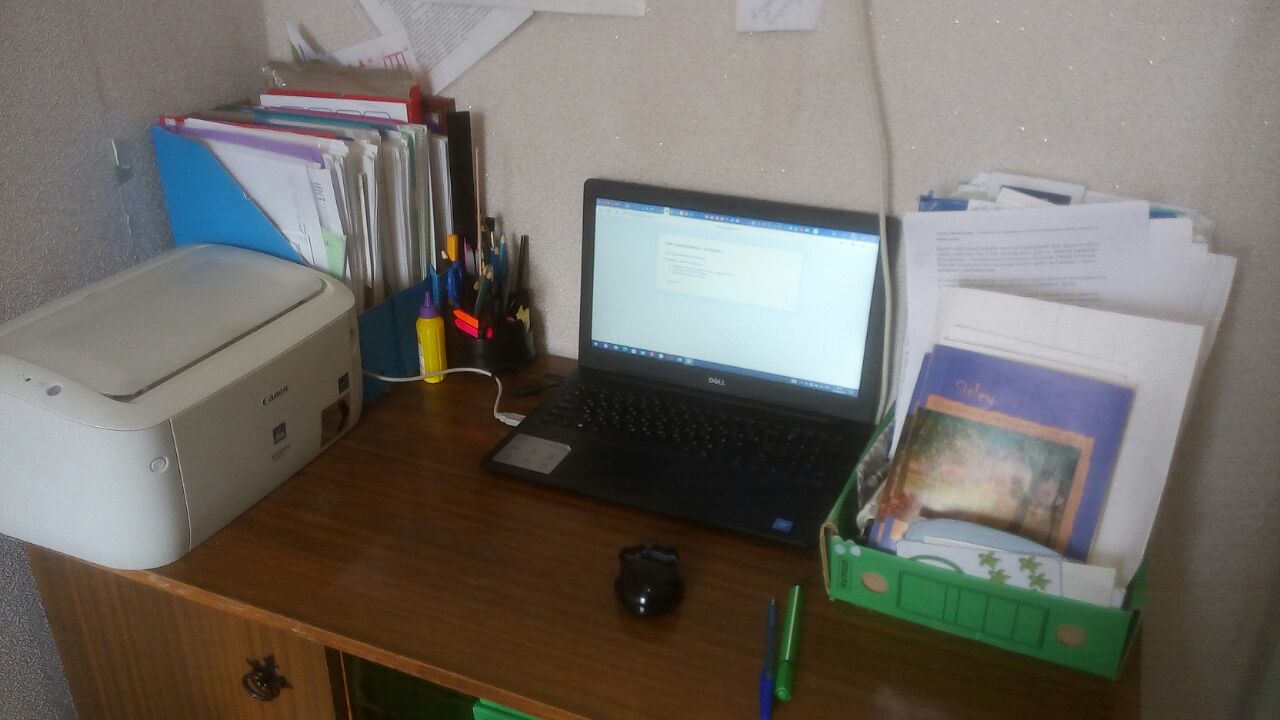 2.Зона приема и беседы с клиентом оснащена рабочим столом, ноутбуком, имеется свободный доступ в интернет. На полках размешен необходимый диагностический инструментарий, психолого-методический материал.Зона приема и беседы с клиентом оснащена рабочим столом, ноутбуком, имеется свободный доступ в интернет. На полках размешен необходимый диагностический инструментарий, психолого-методический материал.Зона приема и беседы с клиентом оснащена рабочим столом, ноутбуком, имеется свободный доступ в интернет. На полках размешен необходимый диагностический инструментарий, психолого-методический материал.Зона приема и беседы с клиентом оснащена рабочим столом, ноутбуком, имеется свободный доступ в интернет. На полках размешен необходимый диагностический инструментарий, психолого-методический материал.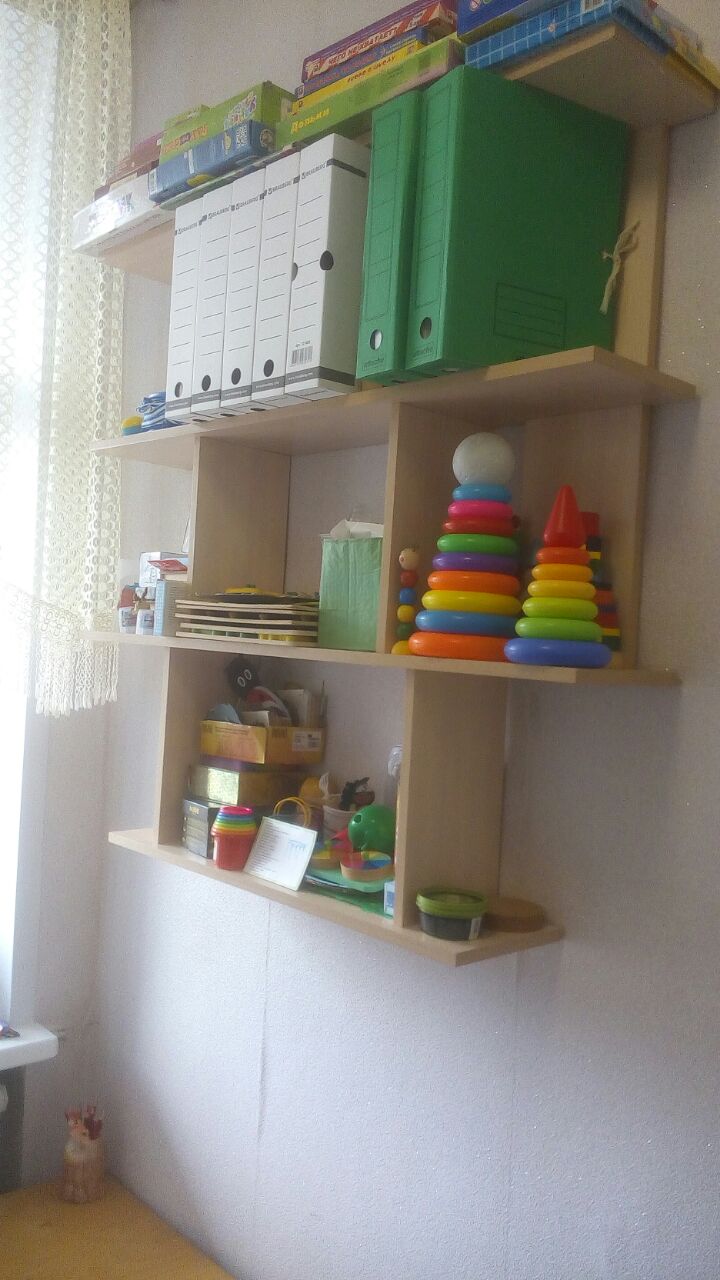 3.Зона консультативной работы выдержана в приятной цветовой гамме и настраивает на доверительную обстановку и психологический комфорт среди детей и взрослых.Зона консультативной работы выдержана в приятной цветовой гамме и настраивает на доверительную обстановку и психологический комфорт среди детей и взрослых.Зона консультативной работы выдержана в приятной цветовой гамме и настраивает на доверительную обстановку и психологический комфорт среди детей и взрослых.Зона консультативной работы выдержана в приятной цветовой гамме и настраивает на доверительную обстановку и психологический комфорт среди детей и взрослых.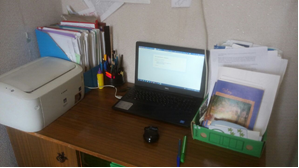 4.Зона диагностической работы представляет собой систематизацию материалов по возрасту и проблематике,  представленную в папках «Диагностический инструментарий» (тестовый материал в методиках и бланках по возрастам). Зона диагностической работы представляет собой систематизацию материалов по возрасту и проблематике,  представленную в папках «Диагностический инструментарий» (тестовый материал в методиках и бланках по возрастам). Зона диагностической работы представляет собой систематизацию материалов по возрасту и проблематике,  представленную в папках «Диагностический инструментарий» (тестовый материал в методиках и бланках по возрастам). Зона диагностической работы представляет собой систематизацию материалов по возрасту и проблематике,  представленную в папках «Диагностический инструментарий» (тестовый материал в методиках и бланках по возрастам). 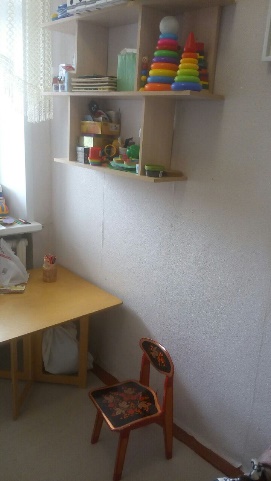 5.Зона коррекционно – развивающей работы обеспечена  детским столиком для занятий, детскими стульями, магнитной доской, и техническими средствами обучения (ноутбук).Для проведения занятий в игровой форме с подгруппой детей, предполагающей свободное размещение детей на полу, в кабинете есть ковер, а также разнообразный игровой материал (конструкторы, пазлы, развивающие пособия, дидактические игры, альбомы для развития мелкой моторки, внимания, речи и творчества, сюжетные картинки и т. д.). Мебель в кабинете подвижна, мобильна, способствует смене быстрой ситуации в игровом сюжете.Зона коррекционно – развивающей работы обеспечена  детским столиком для занятий, детскими стульями, магнитной доской, и техническими средствами обучения (ноутбук).Для проведения занятий в игровой форме с подгруппой детей, предполагающей свободное размещение детей на полу, в кабинете есть ковер, а также разнообразный игровой материал (конструкторы, пазлы, развивающие пособия, дидактические игры, альбомы для развития мелкой моторки, внимания, речи и творчества, сюжетные картинки и т. д.). Мебель в кабинете подвижна, мобильна, способствует смене быстрой ситуации в игровом сюжете.Зона коррекционно – развивающей работы обеспечена  детским столиком для занятий, детскими стульями, магнитной доской, и техническими средствами обучения (ноутбук).Для проведения занятий в игровой форме с подгруппой детей, предполагающей свободное размещение детей на полу, в кабинете есть ковер, а также разнообразный игровой материал (конструкторы, пазлы, развивающие пособия, дидактические игры, альбомы для развития мелкой моторки, внимания, речи и творчества, сюжетные картинки и т. д.). Мебель в кабинете подвижна, мобильна, способствует смене быстрой ситуации в игровом сюжете.Зона коррекционно – развивающей работы обеспечена  детским столиком для занятий, детскими стульями, магнитной доской, и техническими средствами обучения (ноутбук).Для проведения занятий в игровой форме с подгруппой детей, предполагающей свободное размещение детей на полу, в кабинете есть ковер, а также разнообразный игровой материал (конструкторы, пазлы, развивающие пособия, дидактические игры, альбомы для развития мелкой моторки, внимания, речи и творчества, сюжетные картинки и т. д.). Мебель в кабинете подвижна, мобильна, способствует смене быстрой ситуации в игровом сюжете.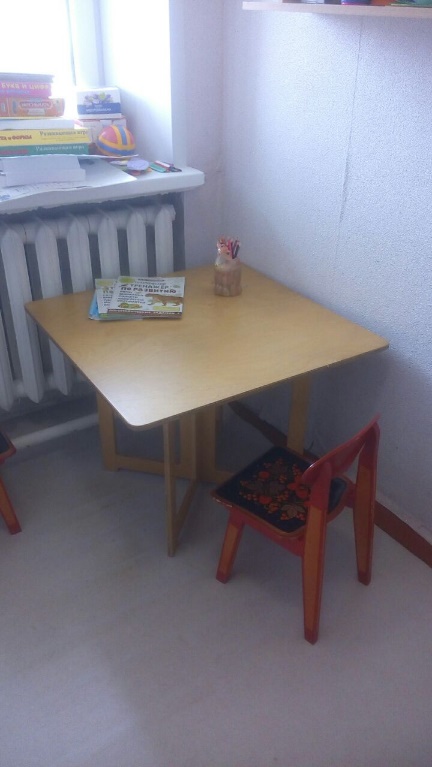 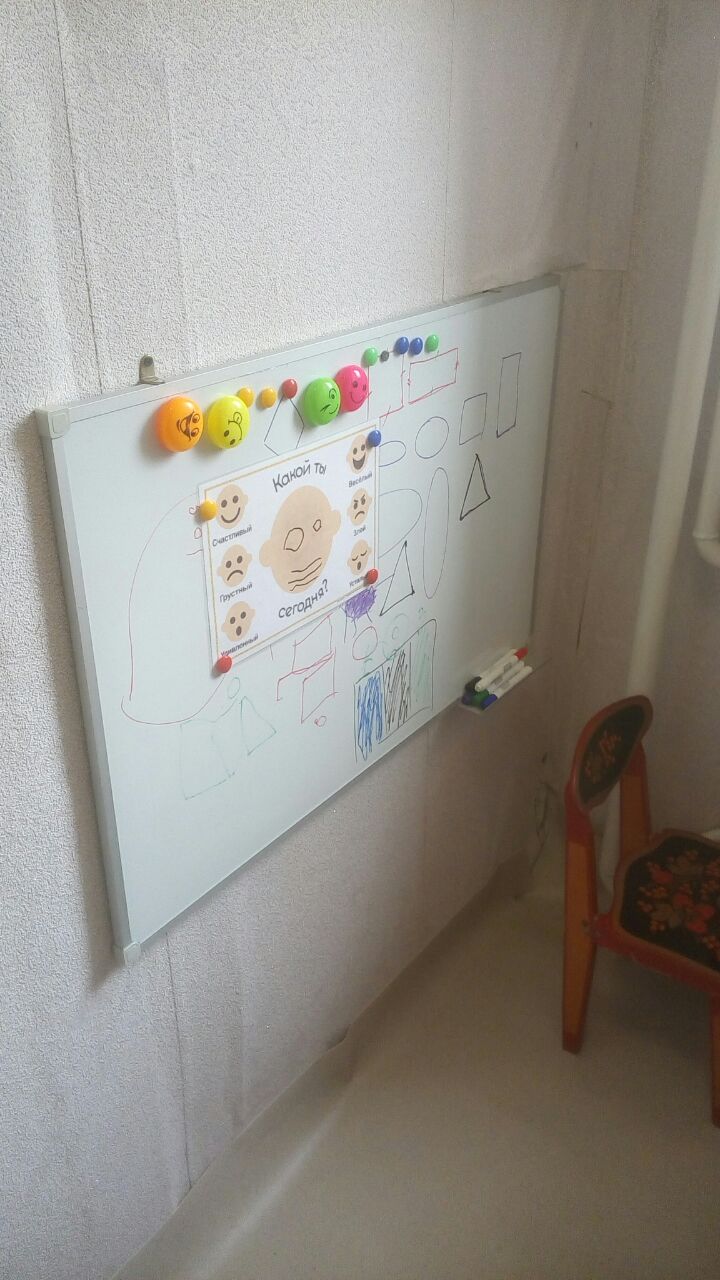 6.Зона игровой терапии не имеет особого места в кабинете, она объединяется  с коррекционно - развивающей. Оснащена передвижной мебелью, способствующую быстрой смене ситуации в игровом сюжете, игрушками, поделочными материалами, карандашами, альбомы и т.д. Сама обстановка помогает детям адаптироваться к работе.Зона игровой терапии не имеет особого места в кабинете, она объединяется  с коррекционно - развивающей. Оснащена передвижной мебелью, способствующую быстрой смене ситуации в игровом сюжете, игрушками, поделочными материалами, карандашами, альбомы и т.д. Сама обстановка помогает детям адаптироваться к работе.Зона игровой терапии не имеет особого места в кабинете, она объединяется  с коррекционно - развивающей. Оснащена передвижной мебелью, способствующую быстрой смене ситуации в игровом сюжете, игрушками, поделочными материалами, карандашами, альбомы и т.д. Сама обстановка помогает детям адаптироваться к работе.Зона игровой терапии не имеет особого места в кабинете, она объединяется  с коррекционно - развивающей. Оснащена передвижной мебелью, способствующую быстрой смене ситуации в игровом сюжете, игрушками, поделочными материалами, карандашами, альбомы и т.д. Сама обстановка помогает детям адаптироваться к работе.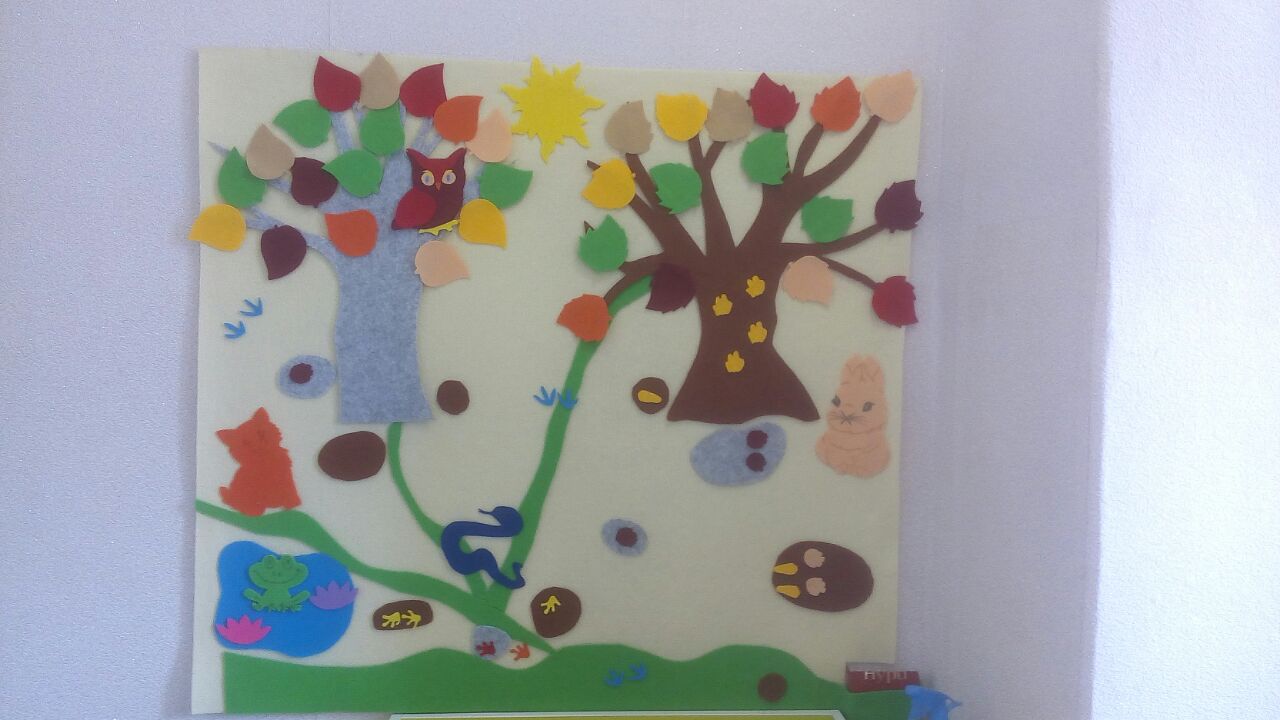 7.Зона релаксации и снятия эмоционального напряжения оснащена мягким ковровым покрытием, столиком с песком и мелкими игрушками, музыкальными произведениями для релаксации.Зона релаксации и снятия эмоционального напряжения оснащена мягким ковровым покрытием, столиком с песком и мелкими игрушками, музыкальными произведениями для релаксации.Зона релаксации и снятия эмоционального напряжения оснащена мягким ковровым покрытием, столиком с песком и мелкими игрушками, музыкальными произведениями для релаксации.Зона релаксации и снятия эмоционального напряжения оснащена мягким ковровым покрытием, столиком с песком и мелкими игрушками, музыкальными произведениями для релаксации.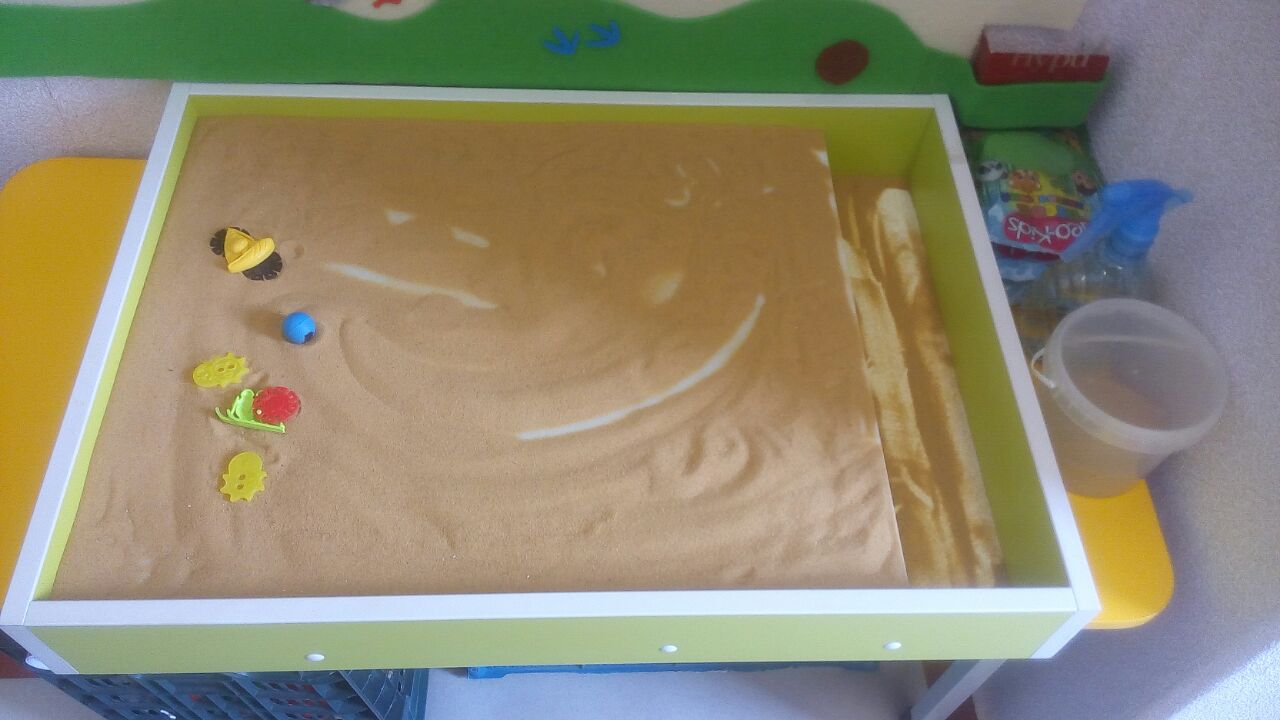 